Контрольные работыХИМИЯК учебнику О. С. Габриеляна «Химия – 8»8 классПособие состоит из текстов контрольных работ в тестовой форме в параметрах ЕГЭ, соответствующих программе химии для 8 класса О. С. Габриеляна и приложений: периодическая система химических элементов, таблица растворимости, бланк для ответов (в редакции автора).Пособие предназначено учителям для проведения на уроках тематического и итогового контроля по основным темам курса.Дорогой восьмиклассник!На выполнение контрольной работы отводится 40 минут. Работа состоит из 3 частей и включает 10 заданий.Часть 1 включает 6 заданий базового уровня (А1-А6). К каждому заданию дается 4 варианта ответа, из которых только один правильный. За выполнение каждого задания- 1 балл. Часть 2 состоит из 3 заданий повышенного уровня (В1-В3), на которые надо дать краткий ответ в виде числа или последовательности цифр. За выполнение каждого задания - 2 балла.Часть 3 содержит 1 наиболее сложное объемное задание С1, которое требует полного ответа. За выполнение задания ты можешь получить 3 балла.Баллы, полученные за выполненные задания, суммируются. Максимально ты можешь набрать 15 баллов. Желаю успеха!Система оценивания работы:Контрольная работа № 1Атомы химических элементовВАРИАНТ-1Часть 1А1. Элемент третьего периода главной подгруппы III группы ПСХЭ - это:А2. Обозначение изотопа, в ядре которого содержится 8 протонов и 10 нейтронов:А3. Атом химического элемента, электронная оболочка которого содержит 17 электронов:А4. Два электронных слоя (энергетических уровня) имеет атом:А5.Пара химических элементов, имеющих на внешнем электронном уровне по 5 электронов:А6. Верны ли следующие высказывания?А. В периоде металлические свойства атомов элементов с увеличением порядкового номера усиливаются.Б. В периоде металлические свойства атомов элементов с увеличением порядкового номера ослабевают.Часть 2В1. Установите соответствие между частицей и распределением электронов по энергетическим уровням:В2. Соединениями с ионной связью являются:В3. Относительная молекулярная масса хлорида бария BaCl2 равна __________.Часть 3С1. Дайте характеристику элемента cZ = 11(Приложение 3, пункты I (1-5), II (1-4)). Запишите схему строения его иона Na+.Дорогой восьмиклассник!На выполнение контрольной работы отводится 40 минут. Работа состоит из 3 частей и включает 10 заданий.Часть 1 включает 6 заданий базового уровня (А1-А6). К каждому заданию дается 4 варианта ответа, из которых только один правильный. За выполнение каждого задания - 1 балл. Часть 2 состоит из 3 заданий повышенного уровня (В1-В3), на которые надо дать краткий ответ в виде числа или последовательности цифр. За выполнение каждого задания - 2 балла.Часть 3 содержит 1 наиболее сложное объемное задание С1, которое требует полного ответа. За выполнение задания ты можешь получить 3 балла.Баллы, полученные за выполненные задания, суммируются. Максимальноты можешь набрать 15 баллов. Желаю успеха!Система оценивания работы:Контрольная работа № 1Атомы химических элементовВАРИАНТ-2Часть 1А1. Элемент второго периода главной подгруппы III группы ПСХЭ - это:А2. Обозначение изотопа, в ядре которого содержится 26 протонов и 30 нейтронов:А3. Атом химического элемента, ядро которого содержит 14 протонов - это: А4. Три электронных слоя (энергетических уровня) имеет атом:А5.Пара химических элементов, имеющих на внешнем электронном уровне по 3 электрона:А6. Верны ли следующие высказывания?А. В главной подгруппе неметаллические свойства атомов элементовс увеличением порядкового номераусиливаются.Б. В главной подгруппе неметаллические свойства атомов элементов с увеличением порядкового номера ослабевают.Часть 2В1. Установите соответствие между частицей и распределением электронов по энергетическим уровням:В2. Соединениями с ковалентной полярной связью являются:В3. Относительная молекулярная масса оксида алюминия Al2O3 равна _______.Часть 3С1. Дайте характеристику элемента cZ = 16(Приложение 3, пункты I (1-5), II (1-4)). Запишите схему строения его иона S2-.Дорогой восьмиклассник!На выполнение контрольной работы отводится 40 минут. Работа состоит из 3 частей и включает 10 заданий.Часть 1 включает 6 заданий базового уровня (А1-А6). К каждому заданию дается 4 варианта ответа, из которых только один правильный. За выполнение каждого задания - 1 балл. Часть 2 состоит из 3 заданий повышенного уровня (В1-В3), на которые надо дать краткий ответ в виде числа или последовательности цифр. За выполнение каждого задания - 2 балла.Часть 3 содержит 1 наиболее сложное объемное задание С1, которое требует полного ответа. За выполнение задания ты можешь получить 3 балла.Баллы, полученные за выполненные задания, суммируются. Максимальноты можешь набрать 15 баллов. Желаю успеха!Система оценивания работы:Контрольная работа № 1Атомы химических элементовВАРИАНТ-3Часть 1А1. Элемент третьего периода главной подгруппы V группы ПСХЭ - это:А2. Атом химического элемента, имеющий в своем составе 9 протонов, 10 нейтронов, 9 электронов:А3. Атом химического элемента, электронная оболочка которого содержит 10 электронов:А4. Четыреэлектронных слоя (энергетических уровня) имеет атом:А5.Пара химических элементов, имеющих на внешнем электронном уровне по 4 электрона:А6. Верны ли следующие высказывания?А. В периоде неметаллические свойства атомов элементов с увеличением порядкового номера не изменяются.Б. В периоде неметаллические свойства атомов элементов с увеличением порядкового номера ослабевают.Часть 2В1. Установите соответствие между частицей и распределением электронов по энергетическим уровням:В2. Соединениями с ионной связью являются:В3. Относительная молекулярная масса нитрата калия KNO3 равна __________.Часть 3С1. Дайте характеристику элемента cZ = 14 (Приложение 3, пункты I (1-5),II (1-4)). Запишите схему строения его иона Si4+.Дорогой восьмиклассник!На выполнение контрольной работы отводится 40 минут. Работа состоит из 3 частей и включает 10 заданий.Часть 1 включает 6 заданий базового уровня (А1-А6). К каждому заданию дается 4 варианта ответа, из которых только один правильный. За выполнение каждого задания - 1 балл. Часть 2 состоит из 3 заданий повышенного уровня (В1-В3), на которые надо дать краткий ответ в виде числа или последовательности цифр. За выполнение каждого задания - 2 балла.Часть 3 содержит 1 наиболее сложное объемное задание С1, которое требует полного ответа. За выполнение задания ты можешь получить 3 балла.Баллы, полученные за выполненные задания, суммируются. Максимальноты можешь набрать 15 баллов. Желаю успеха!Система оценивания работы:Контрольная работа № 1Атомы химических элементовВАРИАНТ-4Часть 1А1. Элемент четвертого периода главной подгруппы II группы ПСХЭ - это:А2. Атом химического элемента, имеющий в своем составе 15 протонов, 16 нейтронов, 15 электронов:А3. Атом химического элемента, ядро которого содержит 24 протона - это:А4. Пять электронных слоев (энергетических уровней) имеет атом:А5. Пара химических элементов, имеющих на внешнем электронном уровне по 7 электронов:А6. Верны ли следующие высказывания?А. В главной подгруппе металлические свойства атомов элементов сувеличением порядкового номера усиливаются.Б. В главной подгруппе электроотрицательность атомовэлементов с увеличением порядкового номера ослабевает.Часть 2В1. Установите соответствие между частицей и распределением электронов по энергетическим уровням:В2. Соединениями с ковалентной неполярной связью являются:В3.Относительная молекулярная масса сульфата натрия Na2SO4 равна _________.Часть 3С1. Дайте характеристику элемента cZ = 20 (Приложение 3, пункты I (1-5), II (1-4)). Запишите схему строения его иона Ca2+.Дорогой восьмиклассник!На выполнение контрольной работы отводится 40 минут. Работа состоит из 3 частей и включает 10 заданий.Часть 1 включает 6 заданий базового уровня (А1-А6). К каждому заданию дается 4 варианта ответа, из которых только один правильный. За выполнение каждого задания - 1 балл. Часть 2 состоит из 3 заданий повышенного уровня (В1-В3), на которые надо дать краткий ответ в виде числа или последовательности цифр. За выполнение каждого задания - 2 балла.Часть 3 содержит 1 наиболее сложное объемное задание С1, которое требует полного ответа. За выполнение задания ты можешь получить 3 балла.Баллы, полученные за выполненные задания, суммируются. Максимальноты можешь набрать 15 баллов. Желаю успеха!Система оценивания работы:Контрольная работа № 2Простые вещества. Количественные соотношенияВАРИАНТ-1Часть 1А1. Больше металлических свойств проявляет:А2. Аллотропная модификация кислорода:А3. Атому элемента, образующему простое вещество - металл, соответствует электронная схема:А4. Запись 3О2 означает:А5. Масса 3 моль сероводорода Н2S равна:А6. Верны ли следующие высказывания?А. При нормальных условиях ртуть жидкая.Б. При нормальных условиях ртуть твердая.Часть 2В1. Установите соответствие между типом химической связи и химической формулой вещества:В2. Количество вещества углекислого газа СO2, в котором содержится 36•1023 молекул, равно_____ моль. (Запишите число с точностью до десятых).В3. Объем, который занимает 2 мольгазообразного вещества с формулой SO2 (н.у.) равен ____л.(Запишите число с точностью до десятых).Часть 3C1. Рассчитайте объем для 160 г кислорода O2.Дорогой восьмиклассник!На выполнение контрольной работы отводится 40 минут. Работа состоит из 3 частей и включает 10 заданий.Часть 1 включает 6 заданий базового уровня (А1-А6). К каждому заданию дается 4 варианта ответа, из которых только один правильный. За выполнение каждого задания - 1 балл. Часть 2 состоит из 3 заданий повышенного уровня (В1-В3), на которые надо дать краткий ответ в виде числа или последовательности цифр. За выполнение каждого задания - 2 балла.Часть 3 содержит 1 наиболее сложное объемное задание С1, которое требует полного ответа. За выполнение задания ты можешь получить 3 балла.Баллы, полученные за выполненные задания, суммируются. Максимальноты можешь набрать 15 баллов. Желаю успеха!Система оценивания работы:Контрольная работа № 2Простые вещества. Количественные соотношенияВАРИАНТ-2Часть 1А1. Больше неметаллических свойств проявляет:А2. Аллотропная модификация углерода:А3. Атому элемента, образующему простое вещество - неметалл, соответствует электронная схема:А4. Запись 5N2 означает:А5. Масса 2 ммоль углекислого газа СО2 равна:А6. Верны ли следующие высказывания?А. При нормальных условиях озон жидкий.Б. При нормальных условиях озон твердый.Часть 2В1. Установите соответствие между типом химической связи и химической формулой вещества:В2.Масса2 ммоль воды равна ______ мг.(Запишите число с точностью до десятых).В3. 3 моль кислорода О2 (н.у.) занимают объем____л.(Запишите число с точностью до десятых).Часть 3C1. Рассчитайте объем для 140кг азота N2 (н.у.).Дорогой восьмиклассник!На выполнение контрольной работы отводится 40 минут. Работа состоит из 3 частей и включает 10 заданий.Часть 1 включает 6 заданий базового уровня (А1-А6). К каждому заданию дается 4 варианта ответа, из которых только один правильный. За выполнение каждого задания - 1 балл. Часть 2 состоит из 3 заданий повышенного уровня (В1-В3), на которые надо дать краткий ответ в виде числа или последовательности цифр. За выполнение каждого задания - 2 балла.Часть 3 содержит 1 наиболее сложное объемное задание С1, которое требует полного ответа. За выполнение задания ты можешь получить 3 балла.Баллы, полученные за выполненные задания, суммируются. Максимальноты можешь набрать 15 баллов. Желаю успеха!Система оценивания работы:Контрольная работа № 2Простые вещества. Количественные соотношенияВАРИАНТ-3Часть 1 А1. Больше металлических свойств проявляет:А2. Аллотропная модификация фосфора:А3. Атому элемента, образующему простое вещество - металл, соответствует электронная схема:А4. Запись 4N означает:А5. Масса 3 кмоль воды равна:А6. Верны ли следующие высказывания?А. При нормальных условиях сера твердая.Б. При нормальных условиях сера газообразная.Часть 2В1. Установите соответствие между типом химической связи и химической формулой вещества:В2. Масса углекислого газа СО2 количеством вещества 1,5 моль равна ____г. (Запишите число с точностью до десятых).В3. 4 кмоль хлора C12 (н.у.) занимают объем_____м3. (Запишите число с точностью до десятых).Часть 3C1. Рассчитайте объем для 20г водорода (н. у.).Дорогой восьмиклассник!На выполнение контрольной работы отводится 40 минут. Работа состоит из 3 частей и включает 10 заданий.Часть 1 включает 6 заданий базового уровня (А1-А6). К каждому заданию дается 4 варианта ответа, из которых только один правильный. За выполнение каждого задания - 1 балл. Часть 2 состоит из 3 заданий повышенного уровня (В1-В3), на которые надо дать краткий ответ в виде числа или последовательности цифр. За выполнение каждого задания - 2 балла.Часть 3 содержит 1 наиболее сложное объемное задание С1, которое требует полного ответа. За выполнение задания ты можешь получить 3 балла.Баллы, полученные за выполненные задания, суммируются. Максимальноты можешь набрать 15 баллов. Желаю успеха!Система оценивания работы:Контрольная работа № 2Простые вещества. Количественные соотношенияВАРИАНТ-4Часть 1А1. Больше неметаллических свойств проявляет:А2. Аллотропная модификация олова:А3. Атому элемента, образующему простое вещество - неметалл, соответствует электронная схема:А4. Запись 6Н означает:А5. Масса 5 моль аммиака NН3равна:А6. Верны ли следующие высказывания?А. При нормальных условиях азот твердый.Б. При нормальных условиях азот газообразный.Часть 2В1. Установите соответствие между типом химической связи и химической формулой вещества:В2. Количество вещества сернистого газа SO2, в котором содержится 3•1023 молекул, равно _____моль. (Запишите число с точностью до десятых).В3.2 кмоль газа метана СН4 занимают объем (н.у.)_____м3. (Запишите число с точностью до десятых).Часть 3C1. Рассчитайте объем сероводорода H2S(н.у.), массой 6,8 г.Дорогой восьмиклассник!На выполнение контрольной работы отводится 40 минут. Работа состоит из 3 частей и включает 10 заданий.Часть 1 включает 6 заданий базового уровня (А1-А6). К каждому заданию дается 4 варианта ответа, из которых только один правильный. За выполнение каждого задания - 1 балл. Часть 2 состоит из 3 заданий повышенного уровня (В1-В3), на которые надо дать краткий ответ в виде числа или последовательности цифр. За выполнение каждого задания - 2 балла.Часть 3 содержит 1 наиболее сложное объемное задание С1, которое требует полного ответа. За выполнение задания ты можешь получить 3 балла.Баллы, полученные за выполненные задания, суммируются. Максимальноты можешь набрать 15 баллов. Желаю успеха!Система оценивания работы:Контрольная работа № 3Соединения химических элементовВАРИАНТ-1Часть 1А1. Смесью веществ в отличие от чистого вещества является:А2. Ряд формул, в котором все вещества – оксиды:А3. Азот проявляет наибольшую степень окисления в соединении с формулой:А4. Формула сульфата железа (III):А5. В 80г воды растворили 20г соли. Массовая доля соли в полученном растворе равна:А6. Верны ли следующие высказывания?А. В состав оснований входит ион металла.Б. В состав оснований входит кислотный остаток.Часть 2 В1. Установите соответствие между названием вещества и формулой соединения:В2. К кислотам относятся:В3. Массовая доля (%) кислорода в серной кислоте равна ______. (Запишите число с точностью до десятых).Часть 3C1. Рассчитайте объем кислорода, полученного из 200л воздуха, если известно, что объемная доля кислорода в воздухе составляет 21%?Дорогой восьмиклассник!На выполнение контрольной работы отводится 40 минут. Работа состоит из 3 частей и включает 10 заданий.Часть 1 включает 6 заданий базового уровня (А1-А6). К каждому заданию дается 4 варианта ответа, из которых только один правильный. За выполнение каждого задания - 1 балл. Часть 2 состоит из 3 заданий повышенного уровня (В1-В3), на которые надо дать краткий ответ в виде числа или последовательности цифр. За выполнение каждого задания - 2 балла.Часть 3 содержит 1 наиболее сложное объемное задание С1, которое требует полного ответа. За выполнение задания ты можешь получить 3 балла.Баллы, полученные за выполненные задания, суммируются. Максимальноты можешь набрать 15 баллов. Желаю успеха!Система оценивания работы.Контрольная работа № 3Соединения химических элементовВАРИАНТ-2Часть 1 А1. Чистое вещество в отличие от смеси - это:А2.Ряд формул, в котором все вещества – основания:A3.Углерод проявляет наименьшую степень окисления в соединении с формулой:А4.Формула хлорида меди (II):А5. В 180г воды растворили 20г хлорида натрия. Массовая доля соли в полученном растворе равна:А6. Верны ли следующие высказывания?А. В состав кислот входит ион водорода.Б. В состав кислот входит кислотный остаток.Часть 2В1. Установите соответствие между названием вещества и формулой соединения:В2. К солям относятся:B3. Массовая доля (%) кислорода в оксиде алюминия равна ______.(Запишите число с точностью до десятых).Часть 3C1. Рассчитайте объём воздуха, необходимого для получения 39л азота, если известно, что объёмная доля азота в воздухе составляет 78%?Дорогой восьмиклассник!На выполнение контрольной работы отводится 40 минут. Работа состоит из 3 частей и включает 10 заданий.Часть 1 включает 6 заданий базового уровня (А1-А6). К каждому заданию дается 4 варианта ответа, из которых только один правильный. За выполнение каждого задания - 1 балл. Часть 2 состоит из 3 заданий повышенного уровня (В1-В3), на которые надо дать краткий ответ в виде числа или последовательности цифр. За выполнение каждого задания - 2 балла.Часть 3 содержит 1 наиболее сложное объемное задание С1, которое требует полного ответа. За выполнение задания ты можешь получить 3 балла.Баллы, полученные за выполненные задания, суммируются. Максимальноты можешь набрать 15 баллов. Желаю успеха!Система оценивания работы:Контрольная работа № 3Соединения химических элементовВАРИАНТ-3Часть 1А1. Смесью веществ не является:A2. Ряд формул, в котором все вещества – кислоты:A3.Cера проявляет наибольшую степень окисления в соединении с формулой:A4. Формуласульфитахрома (III):A5. В 120г воды растворили 30г соли. Массовая доля соли в полученном растворе равна:А6. Верны ли следующие высказывания?А. В состав солей входит ион металла.Б. В состав солей входит кислотный остаток.Часть 2В1. Установите соответствие между названием вещества и формулой соединения:В2. К оксидам относятся:B3. Массовая доля (%) кислорода в азотной кислоте равна ______. (Запишите число с точностью до десятых).Часть 3C1. Рассчитайте объём газа метана СН4, полученного из 500л природного газа, если известно, что объёмная доля метана в природном газе составляет 95%?Дорогой восьмиклассник!На выполнение контрольной работы отводится 40 минут. Работа состоит из 3 частей и включает 10 заданий.Часть 1 включает 6 заданий базового уровня (А1-А6). К каждому заданию дается 4 варианта ответа, из которых только один правильный. За выполнение каждого задания - 1 балл. Часть 2 состоит из 3 заданий повышенного уровня (В1-В3), на которые надо дать краткий ответ в виде числа или последовательности цифр. За выполнение каждого задания - 2 балла.Часть 3 содержит 1 наиболее сложное объемное задание С1, которое требует полного ответа. За выполнение задания ты можешь получить 3 балла.Баллы, полученные за выполненные задания, суммируются. Максимальноты можешь набрать 15 баллов. Желаю успеха!Система оценивания работы:Контрольная работа № 3Соединения химических элементовВАРИАНТ-4Часть 1A1.Смесью веществ, в отличие от чистого вещества, является:А2.Ряд формул, в котором все вещества – соли:A3. Фосфор проявляет наименьшую степень окисления в соединении с формулой:А4. Формула нитрата железа (II):А5. В 450г воды растворили 50г соли. Массовая доля соли в полученном растворе равна:А6. Верны ли следующие высказывания?А. Оксиды состоят из двух элементов.Б. Степень окисления кислорода в оксидах +2.Часть 2В1. Установите соответствие между названием вещества и формулой соединения:В2. К основаниям относятся:B3.Массовая доля (%) углерода в карбонате кальция равна ______.(Запишите число с точностью до десятых).Часть 3C1. Рассчитайте объём воздуха, необходимого для получения 50л кислорода, если известно, что объёмная доля кислорода в воздухе составляет 21%?Дорогой восьмиклассник!На выполнение контрольной работы отводится 40 минут. Работа состоит из 3 частей и включает 9 заданий.Часть 1 включает 6 заданий базового уровня (А1-А6). К каждому заданию дается 4 варианта ответа, из которых только один правильный. За выполнение каждого задания - 1 балл. Часть 2 состоит из 2 заданий повышенного уровня (В1-В2), на которые надо дать краткий ответ в виде числа или последовательности цифр. За выполнение каждого задания - 2 балла.Часть 3 содержит 1 наиболее сложное объемное задание С1, которое требует полного ответа. За выполнение задания ты можешь получить 3 балла.Баллы, полученные за выполненные задания, суммируются. Максимальноты можешь набрать 13 баллов. Желаю успеха!Система оценивания работы:Контрольная работа № 4Изменения, происходящие с веществамиВАРИАНТ-1Часть 1А1. Физическое явление - это:А2. Сумма всех коэффициентов в уравнении реакции, схема которой Al + Cl2AlCl3, равна: А3. Схема, являющаяся уравнением химической реакции: А4. Вещество «Х» в схеме: Х + 2HCl = FeCl2 + H2. А5. Объём водорода, который полностью прореагирует по уравнению реакции 2H2 + O2 = 2H2O с 1 моль кислорода, равен: А6. Верны ли следующие высказывания?А. Из нескольких простых или сложных веществ образуется одно более сложное вещество в реакции соединения.Б. Из нескольких простых или сложных веществ образуется одно более сложное вещество в реакции разложения.Часть 2В1. Установите соответствие между левой и правой частями уравнений:В2. Уравнения реакции обмена:Часть 3C1. По уравнению реакции Cu (OH)2 = CuO + H2O найдите массу оксида меди (II), образовавшегося при разложении 39,2г гидроксида меди (II).Дорогой восьмиклассник!На выполнение контрольной работы отводится 40 минут. Работа состоит из 3 частей и включает 9 заданий.Часть 1 включает 6 заданий базового уровня (А1-А6). К каждому заданию дается 4 варианта ответа, из которых только один правильный. За выполнение каждого задания - 1 балл. Часть 2 состоит из 2 заданий повышенного уровня (В1-В2), на которые надо дать краткий ответ в виде числа или последовательности цифр. За выполнение каждого задания - 2 балла.Часть 3 содержит 1 наиболее сложное объемное задание С1, которое требует полного ответа. За выполнение задания ты можешь получить 3 балла.Баллы, полученные за выполненные задания, суммируются. Максимальноты можешь набрать 13 баллов. Желаю успеха!Система оценивания работы:Контрольная работа № 4Изменения, происходящие с веществамиВАРИАНТ-2Часть 1А1. Химическое явление - это:А2. Сумма вcех коэффициентов в уравнении реакции, схема которойCa + HClCaCl2 + H2, равна: А3. Схема, являющаяся уравнением химической реакции:А4. Вещество «Х» в схеме: Fe2O3 + 3H22Х + 3H2OА5. Объём водорода, который полностью прореагирует по уравнению реакции H2 + Cl2 = 2HCl с 2 моль хлора (н.у.), равен:А6. Верны ли следующие высказывания?А. Из одного сложного вещества образуются два или более новых веществ в реакции соединения.Б. Из одного сложного вещества образуются два или более новых веществ в реакции замещения.Часть 2В1. Установите соответствие между левой и правой частями уравненийВ2. Уравнения реакции разложения:Часть 3C1. По уравнению реакции Zn(OH)2 = ZnO + H2O определите массу оксида цинка, который образуется при разложении 198 г исходного вещества.Дорогой восьмиклассник!На выполнение контрольной работы отводится 40 минут. Работа состоит из 3 частей и включает 9 заданий.Часть 1 включает 6 заданий базового уровня (А1-А6). К каждому заданию дается 4 варианта ответа, из которых только один правильный. За выполнение каждого задания - 1 балл. Часть 2 состоит из 2 заданий повышенного уровня (В1-В2), на которые надо дать краткий ответ в виде числа или последовательности цифр. За выполнение каждого задания - 2 балла.Часть 3 содержит 1 наиболее сложное объемное задание С1, которое требует полного ответа. За выполнение задания ты можешь получить 3 балла.Баллы, полученные за выполненные задания, суммируются. Максимальноты можешь набрать 13 баллов. Желаю успеха!Система оценивания работы:Контрольная работа № 4Изменения, происходящие с веществамиВАРИАНТ-3Часть 1А1. Физическое явление - это:А2. Сумма всех коэффициентов в уравнении реакции, схема которойAl + O2 Al2O3  равна: А3. Схема, являющаяся уравнением химической реакции:А4. Вещество «Х» в схеме: Х +H2SO4 = ZnSO4 + H2А5. Объём кислорода, который потребуется для получения 0,5 моль углекислого газа по уравнению реакции C+O2=CO2, равен: А6. Верны ли следующие высказывания?А. Атомы простого вещества замещают атомы одного из химических элементов в составе сложного вещества в реакции обмена.Б. Атомы простого вещества замещают атомы одного из химических элементов в составе сложного вещества в реакции замещения.Часть 2В1. Установите соответствие между левой и правой частями уравнений:В2. Уравнения реакции замещения:Часть 3C1. По уравнению реакции Fe(OH)2 = FeO + H2O определите массу оксида железа (II), образовавшегося при разложении 45 г исходного вещества.Дорогой восьмиклассник!На выполнение контрольной работы отводится 40 минут. Работа состоит из 3 частей и включает 9 заданий.Часть 1 включает 6 заданий базового уровня (А1-А6). К каждому заданию дается 4 варианта ответа, из которых только один правильный. За выполнение каждого задания - 1 балл. Часть 2 состоит из 2 заданий повышенного уровня (В1-В2), на которые надо дать краткий ответ в виде числа или последовательности цифр. За выполнение каждого задания - 2 балла.Часть 3 содержит 1 наиболее сложное объемное задание С1, которое требует полного ответа. За выполнение задания ты можешь получить 3 балла.Баллы, полученные за выполненные задания, суммируются. Максимальноты можешь набрать 13 баллов. Желаю успеха!Система оценивания работы:Контрольная работа № 4Изменения, происходящие с веществамиВАРИАНТ-4Часть 1А1. Химическое явление - это:А2. Сумма вcех коэффициентов в уравнении реакции, схема которой N2 + H2 NH3 равна: А3. Схема, являющаяся уравнением химической реакции:А4. Формула вещества «Х» в схеме: 2Na + Х 2NаCl.А5. Объём водорода, который потребуется для получения 1 моль метана по уравнению реакции C+2H2 = CH4, равен:А6. Верны ли следующие высказывания?А. Из двух сложных веществ образуется два новых сложных вещества в реакции обмена.Б. Из двух сложных веществ образуется два новых сложных вещества в реакции соединения.Часть 2В1. Установите соответствие между левой и правой частями уравнений:В2. Уравнения реакции соединения:Часть 3C1. По уравнению реакции CaО + H2OCa (OH)2 определите массу гидроксида кальция, образовавшегося при взаимодействии 112г оксида кальция с водой.Дорогой восьмиклассник!На выполнение контрольной работы отводится 40 минут. Работа состоит из 3 частей и включает 10 заданий.Часть 1 включает 6 заданий базового уровня (А1-А6). К каждому заданию дается 4 варианта ответа, из которых только один правильный. За выполнение каждого задания - 1 балл.Часть 2 состоит из 3 заданий повышенного уровня (В1-В3), на которые надо дать краткий ответ в виде числа или последовательности цифр. За выполнение каждого задания - 2 балла.Часть 3 содержит 1 наиболее сложное объемное задание С1, которое требует полного ответа. За выполнение задания ты можешь получить 4 балла.Баллы, полученные за выполненные задания, суммируются. Максимальноты можешь набрать 16 баллов. Желаю успеха!Система оценивания работы:Контрольная работа № 5Классы неорганических соединенийВАРИАНТ-1Часть 1А1. Группа формул веществ, включающая формулы основания, кислоты, соли и кислотного оксида:А2.Формуласульфатанатрия:А3. Изменение свойств оксидов от кислотных к основным происходит в ряду веществ с формулами:А4.Пара формул веществ, реагирующих с оксидом серы (IV):А 5. Металл, реагирующий с водным раствором хлорида меди (II):А6. Верны ли следующие высказывания?А. В уравнении реакции: Х + HCl = NaCl + H2Oвеществом Х является вещество с формулой Na.Б. В уравнении реакции: Х + HCl = NaCl + H2Oвеществом Х является вещество с формулой NaOH.Часть 2В1. Установите соответствие между формулой оксида и соответствующего ему гидроксида:В2. Металлы, реагирующие с раствором соляной кислоты:В3. Вещества, реагирующие с раствором гидроксида натрия: Часть 3С1. Предложите два способа получения сульфата магния. Составьте уравнения реакций в молекулярном и ионном виде, укажите тип реакций.Дорогой восьмиклассник!На выполнение контрольной работы отводится 40 минут. Работа состоит из 3 частей и включает 10 заданий.Часть 1 включает 6 заданий базового уровня (А1-А6). К каждому заданию дается 4 варианта ответа, из которых только один правильный. За выполнение каждого задания - 1 балл.Часть 2 состоит из 3 заданий повышенного уровня (В1-В3), на которые надо дать краткий ответ в виде числа или последовательности цифр. За выполнение каждого задания - 2 балла.Часть 3 содержит 1 наиболее сложное объемное задание С1, которое требует полного ответа. За выполнение задания ты можешь получить 4 балла.Баллы, полученные за выполненные задания, суммируются. Максимальноты можешь набрать 16 баллов. Желаю успеха!Система оценивания работы:Контрольная работа № 5Классы неорганических соединенийВАРИАНТ-2Часть 1А1. Группа формул веществ, включающая формулы основания, кислоты, соли и основного оксида:А2. Формула хлорида хрома (III):А3. Изменение свойств оксидов от основных к кислотным происходит в ряду веществ с формулами:А4.Пара формул веществ, реагирующих с оксидом кальция:А5. Металл, реагирующий с водным раствором сульфата меди (II):А6. Верны ли следующие высказывания?А. В уравнении реакции: Х + 2HNO3 = 2KNO3 + H2Oвеществом Х является вещество с формулой K2O.Б. В уравнении реакции: Х + 2HNO3 = 2KNO3 + H2Oвеществом Х является вещество с формулой K.Часть 2В1. Установите соответствие между формулой гидроксида и соответствующего ему оксида:В2. Вещества, реагирующие с раствором серной кислоты:В3. Вещества, реагирующие с раствором гидроксида бария:Часть 3С1. Предложите два способа получения хлорида цинка. Составьте уравнения реакций в молекулярном и ионном виде, укажите тип реакций.Дорогой восьмиклассник!На выполнение контрольной работы отводится 40 минут. Работа состоит из 3 частей и включает 10 заданий.Часть 1 включает 6 заданий базового уровня (А1-А6). К каждому заданию дается 4 варианта ответа, из которых только один правильный. За выполнение каждого задания - 1 балл.Часть 2 состоит из 3 заданий повышенного уровня (В1-В3), на которые надо дать краткий ответ в виде числа или последовательности цифр. За выполнение каждого задания - 2 балла.Часть 3 содержит 1 наиболее сложное объемное задание С1, которое требует полного ответа. За выполнение задания ты можешь получить 4 балла.Баллы, полученные за выполненные задания, суммируются. Максимальноты можешь набрать 16 баллов. Желаю успеха!Система оценивания работы:Контрольная работа № 5Классы неорганических соединенийВАРИАНТ-3Часть 1А1. Группа формул веществ, включающая формулы основания, кислоты, соли и основного оксида:А2.Формула сульфита железа (II):А3.Изменение свойств оксидов от  кислотных к основным происходит в ряду веществ с формулами:А4. Пара формул веществ, реагирующих с оксидом углерода (IV):А5. Металл, реагирующий с водным раствором нитрата железа (II):А6. Верны ли следующие высказывания?А. В уравнении реакции: CaO + X = CaSO4 + H2Oвеществом Х является вещество с формулой H2SO3.Б. В уравнении реакции:CaO + X = CaSO4 + H2Oвеществом Х является вещество с формулой H2SO4.Часть 2В1. Установите соответствие между формулой оксида и соответствующего ему гидроксида.В2. Металлы, реагирующие с раствором серной кислоты:В3. Вещества, реагирующие с раствором гидроксида калия:Часть 3С1.Предложите два способа получения фосфата натрия. Составьте уравнения реакций в молекулярном и ионном виде, укажите тип реакций.Дорогой восьмиклассник!На выполнение контрольной работы отводится 40 минут. Работа состоит из 3 частей и включает 10 заданий.Часть 1 включает 6 заданий базового уровня (А1-А6). К каждому заданию дается 4 варианта ответа, из которых только один правильный. За выполнение каждого задания - 1 балл.Часть 2 состоит из 3 заданий повышенного уровня (В1-В3), на которые надо дать краткий ответ в виде числа или последовательности цифр. За выполнение каждого задания - 2 балла.Часть 3 содержит 1 наиболее сложное объемное задание С1, которое требует полного ответа. За выполнение задания ты можешь получить 4 балла.Баллы, полученные за выполненные задания, суммируются. Максимальноты можешь набрать 16 баллов. Желаю успеха!Система оценивания работы:Контрольная работа № 5Классы неорганических соединенийВАРИАНТ-4Часть 1А1. Группа формул веществ, включающая формулы представителей четырех классов неорганических соединений:А2.Формула сульфида меди (II):А3.Изменение свойств оксидов от основных к кислотным происходит в ряду веществ с формулами:А4. Пара формул веществ, реагирующих с оксидом лития:А5. Металл, реагирующий с водным раствором хлорида железа (II):А6. Верны ли следующие высказывания?А. В уравнении реакции: Х + H2SO4 = CuSO4 + H2Oвеществом Х является вещество с формулой CuO.Б. В уравнении реакции: Х + H2SO4 = CuSO4 + H2Oвеществом Х является вещество с формулой Cu2O.Часть 2В1. Установите соответствие между формулой гидроксида и соответствующего ему оксида.В2. Вещества, реагирующие с разбавленной соляной кислотой:В3. Вещества, реагирующие с раствором гидроксида кальция:Часть 3С1. Предложите два способа получения нитрата кальция. Составьте уравнения реакций в молекулярном и ионном виде, укажите тип реакций.Дорогой восьмиклассник!На выполнение контрольной работы отводится 40 минут. Работа состоит из 3 частей и включает 10 заданий.Часть 1 включает 6 заданий базового уровня (А1-А6). К каждому заданию дается 4 варианта ответа, из которых только один правильный. За выполнение каждого задания - 1 балл.Часть 2 состоит из 3 заданий повышенного уровня (В1-В3), на которые надо дать краткий ответ в виде числа или последовательности цифр. За выполнение каждого задания - 2 балла.Часть 3 содержит 1 наиболее сложное объемное задание С1, которое требует полного ответа. За выполнение задания ты можешь получить 4 балла.Баллы, полученные за выполненные задания, суммируются. Максимальноты можешь набрать 16 баллов. Желаю успеха!Система оценивания работы:Контрольная работа № 6Итоговая контрольная работа за курс 8 классаВАРИАНТ-1Часть 1А1. Число атомов всех химических элементов в молекуле серной кислоты равно:А2. Число протонов, нейтронов и электронов в атоме фтора А3. Группа формул веществ с ковалентным типом связи:А4. Вещество, при растворении которого в воде электролитической диссоциации практически не происходит:А5. Одновременно могут находиться в растворе ионы:А6. Верны ли следующие высказывания?А. Оксид фосфора (V) - кислотный оксид.Б. Соляная кислота - одноосновная кислота.Часть 2В1. Установите соответствие между формулой вещества и классом соединения:В2. С раствором гидроксида натрия реагируют:В3. Масса соли, содержащейся в 150г 5 %-ного раствора соли, равна _____г. (Запиши число с точностью до десятых).Часть 3C1. Составьте уравнения химических реакций согласно схеме:Fe(OH)3 → Fe2O3 → Fe → FeSO4 → Fe(OH)2. Назовите все сложные вещества, укажите тип реакции.Дорогой восьмиклассник!На выполнение контрольной работы отводится 40 минут. Работа состоит из 3 частей и включает 10 заданий.Часть 1 включает 6 заданий базового уровня (А1-А6). К каждому заданию дается 4 варианта ответа, из которых только один правильный. За выполнение каждого задания - 1 балл.Часть 2 состоит из 3 заданий повышенного уровня (В1-В3), на которые надо дать краткий ответ в виде числа или последовательности цифр. За выполнение каждого задания - 2 балла.Часть 3 содержит 1 наиболее сложное объемное задание С1, которое требует полного ответа. За выполнение задания ты можешь получить 4 балла.Баллы, полученные за выполненные задания, суммируются. Максимальноты можешь набрать 16 баллов. Желаю успеха!Система оценивания работы:Контрольная работа № 6Итоговая контрольная работа за курс 8 классаВАРИАНТ-2Часть 1А1. Число атомов всех химических элементов в молекуле фосфорной кислоты равно:А2. Число протонов, нейтронов и электронов в атоме хлора А3. Группа формул веществ с ионным типом химической связи:А4.Вещество, которое в водном растворе полностью диссоциирует:А5. Одновременно не могут находиться в растворе ионы:А6. Верны ли следующие высказывания?А. Серная кислота – двухосновная.Б. Оксид калия – основный оксид.Часть 2В1. Установите соответствие между формулой вещества и классом соединения:В2. В реакцию с раствором соляной кислоты вступают:В3. В 450г воды растворили 50г соли. Массовая доля соли в полученном растворе равна_____%. (Запиши число с точностью до десятых).Часть 3C1. Составьте уравнения химических реакций согласно схемеNa → NaOH → Cu(OH)2 → CuO → Cu. Назовите все сложные вещества, укажите тип реакции. Дорогой восьмиклассник!На выполнение контрольной работы отводится 40 минут. Работа состоит из 3 частей и включает 10 заданий.Часть 1 включает 6 заданий базового уровня (А1-А6). К каждому заданию дается 4 варианта ответа, из которых только один правильный. За выполнение каждого задания - 1 балл.Часть 2 состоит из 3 заданий повышенного уровня (В1-В3), на которые надо дать краткий ответ в виде числа или последовательности цифр. За выполнение каждого задания - 2 балла.Часть 3 содержит 1 наиболее сложное объемное задание С1, которое требует полного ответа. За выполнение задания ты можешь получить 4 балла.Баллы, полученные за выполненные задания, суммируются. Максимальноты можешь набрать 16 баллов. Желаю успеха!Система оценивания работы:Контрольная работа № 6Итоговая контрольная работа за курс 8 классаВАРИАНТ-3Часть 1А1. Число атомов всех химических элементов в молекуле азотной кислоты равно:А2. Число протонов, нейтронов и электронов в атоме калия :А3. Группа формул веществ с ковалентным типом связи:А4.Вещество, при растворении которого в воде электролитической диссоциации практически не происходит:А5. Одновременно могут находиться в растворе ионы:А6. Верны ли следующие высказывания?А. Азотная кислота – кислородсодержащая.Б. Соляная кислота – кислородсодержащая.Часть 2В1. Установите соответствие между формулой вещества и классом соединения:В2. С раствором гидроксида кальция реагируют:В3. Масса соли, содержащейся в 300г 3%-ного раствора соли, равна______г. (Запиши число с точностью до десятых).Часть 3C1. Составьте уравнения химических реакций согласно схеме:HCl → ZnCl2 → Zn(OH)2 → Zn(NO3)2ZnOНазовите все сложные вещества, укажите тип реакции.Дорогой восьмиклассник!На выполнение контрольной работы отводится 40 минут. Работа состоит из 3 частей и включает 10 заданий.Часть 1 включает 6 заданий базового уровня (А1-А6). К каждому заданию дается 4 варианта ответа, из которых только один правильный. За выполнение каждого задания - 1 балл.Часть 2 состоит из 3 заданий повышенного уровня (В1-В3), на которые надо дать краткий ответ в виде числа или последовательности цифр. За выполнение каждого задания - 2 балла.Часть 3 содержит 1 наиболее сложное объемное задание С1, которое требует полного ответа. За выполнение задания ты можешь получить 4 балла.Баллы, полученные за выполненные задания, суммируются. Максимальноты можешь набрать 16 баллов. Желаю успеха!Система оценивания работы:Контрольная работа № 6Итоговая контрольная работа за курс 8 классаВАРИАНТ-4Часть 1А1. Число атомов всех химических элементов в молекуле сернистой кислотыА2. Число протонов, нейтронов и электронов в атоме натрия А3. Группа формул веществ с ионным типом связи:А4.Вещество, при растворении которого в воде электролитической диссоциации практически не происходит:А5. Одновременно не могут находиться в растворе ионы:А6. Верны ли следующие высказывания?А. Оксид углерода (IV) – кислотный оксид.Б. Оксид натрия – основный оксид.Часть 2В1. Установите соответствие между формулой вещества и классом соединения:В2. В реакцию с раствором серной кислоты вступают:В3. В 180г воды растворили 20г соли. Массовая доля соли в полученном растворе равна _____%. (Запиши число с точностью до десятых).Часть 3C1. Составьте уравнения химических реакций в молекулярном и ионном видах согласно схемеFe → FeCl2 → Fe(OH)2 → FeO → Fe. Назовите все вещества, укажите тип реакции.Приложение 1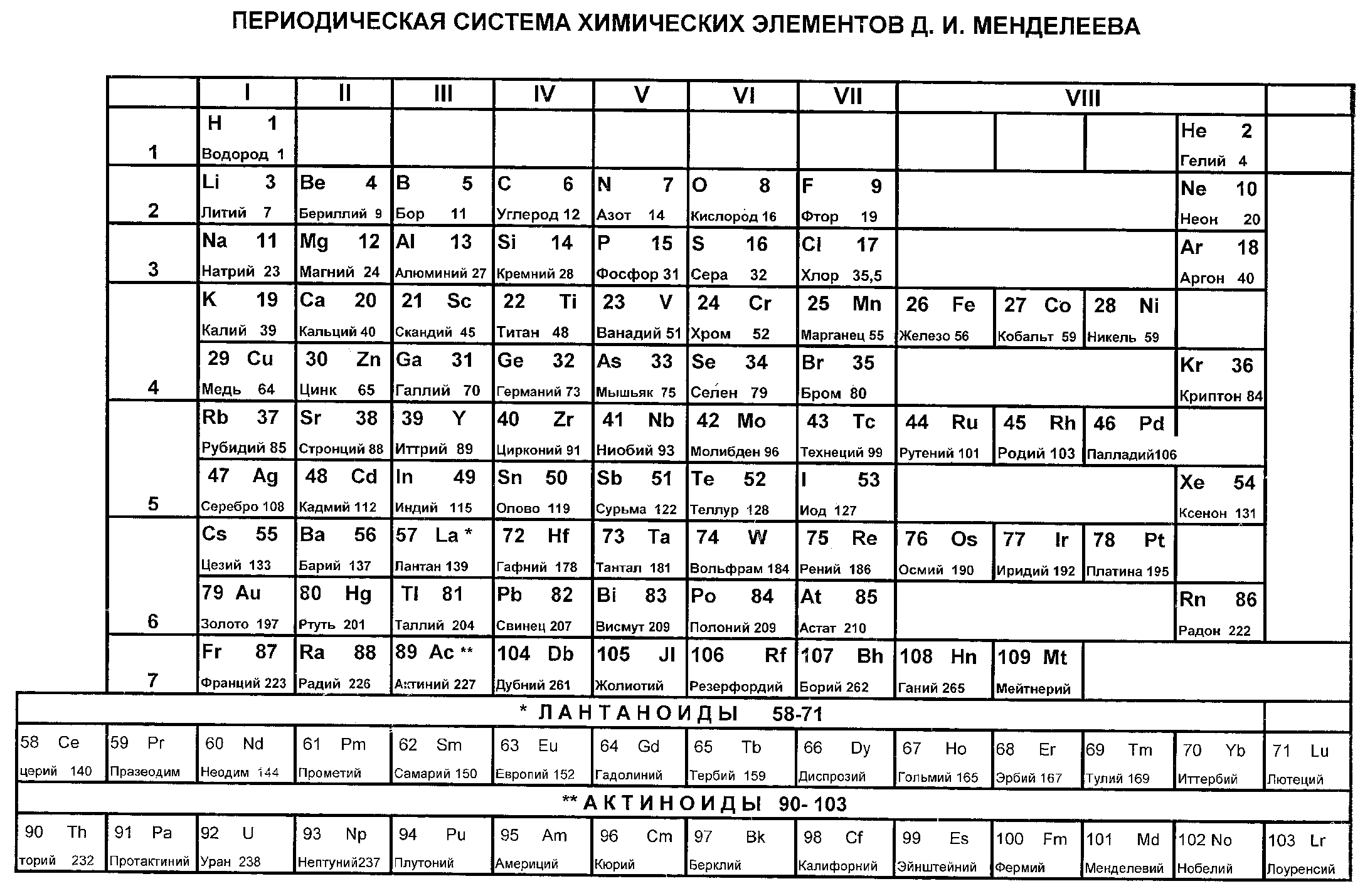 Приложение 2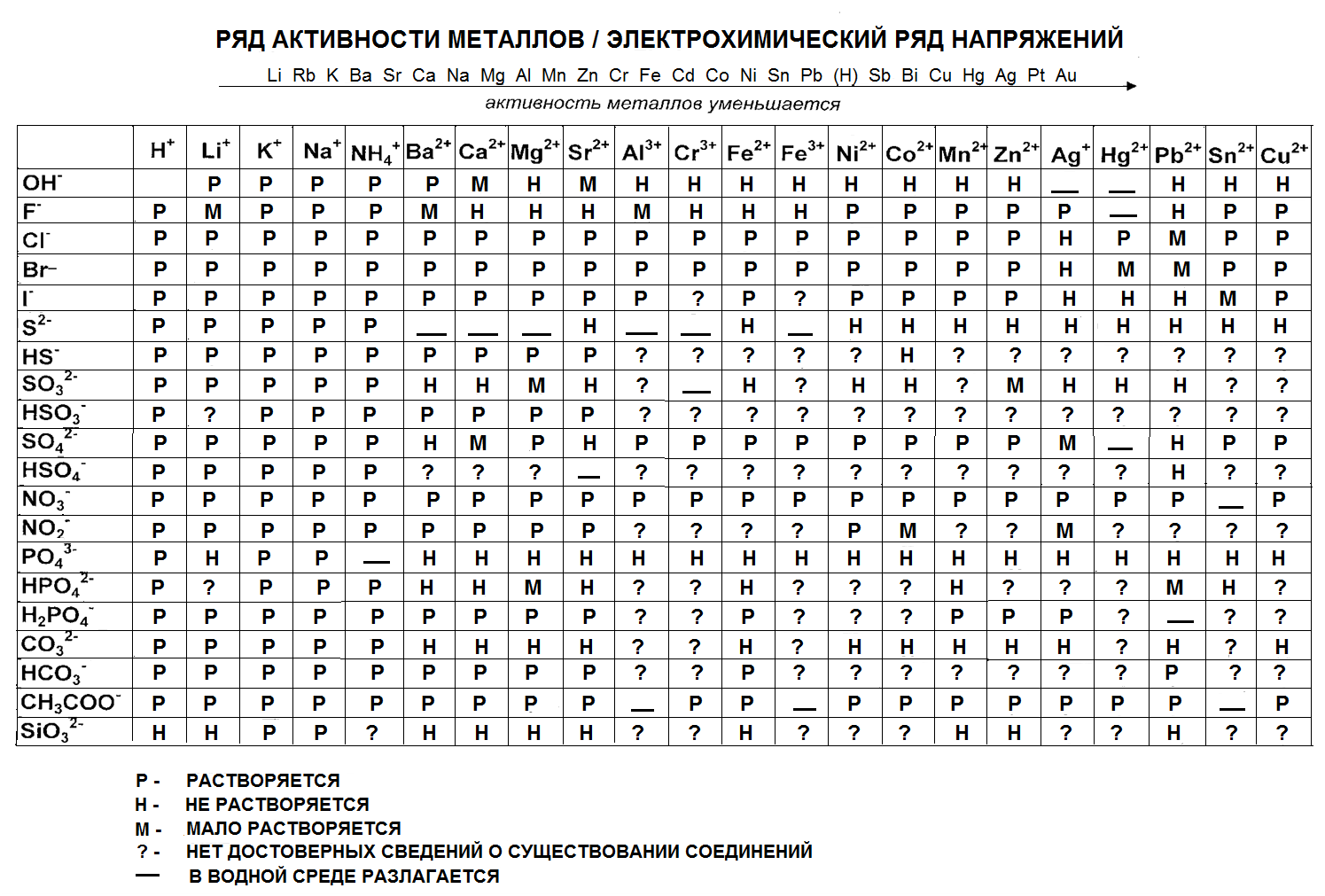 Приложение 3План характеристики химического элементапо периодической системе Д. И. МенделееваI. Положение элемента в периодической системе:1.Порядковый номер, название.2. Период (большой, малый).3.Ряд.4.Группа, подгруппа.5.Относительная атомная масса.II. Строение атома элемента:1. Заряд ядра атома.2. Формула состава атома (количество р+; n0; е- ).3. Схема строения атома.4. Формула электронной конфигурации.5. Квантовые ячейки.6. Число е- на последнем уровне.7. Металл или неметалл.III. Формулы соединений:1. Летучего водородного соединения (для неметаллов).2. Оксида.3. Гидроксида (основания или кислоты).IV. Химический характер соединений, его доказательство:1. Кислотный: кислотный оксид + щелочь; кислота + основание.2. Основный: основный оксид + кислота; основание + кислота.3. Амфотерный: (1 и 2).V. Сравнение металлических и неметаллических свойств с соседями:1. По периоду.2. По группе.(Металлы с неметаллами не сравнивать)Приложение 4ОТВЕТЫКонтрольная работа № 1Атомы химических элементовЧасть 1Часть 2Часть 3Контрольная работа № 2Простые вещества. Количественные соотношенияЧасть 1Часть 2Часть 3Контрольная работа № 3Соединения химических элементовЧасть 1Часть 2Часть 3Контрольная работа № 4Изменения, происходящие с веществамиЧасть 1Часть 2Часть 3Контрольная работа № 5Классы неорганических соединенийЧасть 1Часть 2Часть 3 (возможный вариант ответа)Контрольная работа № 6Итоговая контрольная работа за курс 8 классаЧасть 1Часть 2Часть 3 (возможный вариант ответа)Содержание:Содержание:Контрольная работа № 1 «Атомы химических элементов»………………………………..5Вариант 1………………………………………………………………………….....5Вариант 2…………………………………………………………………………….7Вариант 3…………………………………………………………………………….9Вариант 4…………………………………………………………………………….11Контрольная работа № 2 «Простые вещества. Количественные соотношения»…………13Вариант 1…………………………………………………………………………….13Вариант 2…………………………………………………………………………….15Вариант 3…………………………………………………………………………….17Вариант 4…………………………………………………………………………….19Контрольная работа № 3 «Соединения химических элементов»………………………….21Вариант 1…………………………………………………………………………….21Вариант 2…………………………………………………………………………….23Вариант 3…………………………………………………………………………….25Вариант 4…………………………………………………………………………….27Контрольная работа № 4 «Изменения, происходящие с веществами»……………………29Вариант 1…………………………………………………………………………….29Вариант 2…………………………………………………………………………….31Вариант 3…………………………………………………………………………….33Вариант 4…………………………………………………………………………….35Контрольная работа № 5 «Классы неорганических соединений»…………………………37Вариант 1…………………………………………………………………………….37Вариант 2…………………………………………………………………………….39Вариант 3…………………………………………………………………………….41Вариант 4…………………………………………………………………………….43Контрольная работа № 6 «Итоговая контрольная работа за курс 8 класса»……………...45Вариант 1…………………………………………………………………………….45Вариант 2…………………………………………………………………………….47Вариант 3…………………………………………………………………………….49Вариант 4…………………………………………………………………………….51Приложение……………………………………………………………………………………53Ответы…………………………………………………………………………………………570-6 баллов – «2»7-10 баллов – «3»11-13 баллов – «4»14-15 баллов – «5»При выполнении заданий этой части под номером выполняемого вами задания поставьте знак «Х» в клеточку, номер которой соответствует номеру выбранного вами ответа.1) алюминий3) магний2) бериллий4) бор1) 3) 2) 4)1) кислород3) хлор2) сера4) фтор1) азота3) калия2) магния4) гелия1) P и С3) Si и Са2) С и Si4) N и P1) верно только А3) верно только Б2) верны оба суждения4) оба суждения не верныВ задании В1 на установление соответствия запишите в таблицу цифры выбранных вами ответов, а затем полученную последовательность цифр перенесите в бланк ответов без пробелов и других символов. (Цифры в ответе могут повторяться).Частица:Распределение электронов:А) Ca1) 2е, 8е, 8е, 2еБ) Al3+2) 2е, 8е, 2еВ) N3-3) 2е, 5е Г) N4) 2е, 8е, 3е5) 2е, 8е,18е,4е6) 2е, 8еАБВГОтветом к заданию В2 является последовательность цифр, которые соответствуют номерам правильных ответов. Запишите выбранные цифры в бланк ответов в порядке возрастания без пробелов и других символов.1) NH33) BaCl25) ZnS2) CO24) Al I36) O2Ответом к заданию В3 является число. Запишите это число в бланк ответов без указания единиц измерения.Запишите номер задания и полное решение0-6 баллов – «2»7-10 баллов – «3»11-13 баллов – «4»14-15 баллов – «5»При выполнении заданий этой части под номером выполняемого вами задания поставьте знак «Х» в клеточку, номер которой соответствует номеру выбранного вами ответа.1) литий3) кальций2) бор4) магний1) 3)2)4)1) азот3) калий2) кремний4) цинк1) бора3) фтора2) кальция4) серы1) Mg и Al3) N и S2) O и S4) B и Al1) верно только А3) верно только Б2) верны оба суждения4) оба суждения не верныВ задании В1 на установление соответствия запишите в таблицу цифры выбранных вами ответов, а затем полученную последовательность цифр перенесите в бланк ответов без пробелов и других символов. (Цифры в ответе могут повторяться).Частица:Распределение электронов:А) Mg1) 2е, 8е, 7еБ) K2) 2е, 8е, 2еВ) Na+3) 2е, 7еГ) Cl -4) 2е, 8е, 8е5) 2е, 8е6) 2е, 8е, 8е,1еАБВГОтветом к заданию В2 является последовательность цифр, которые соответствуют номерам правильных ответов. Запишите выбранные цифры в бланк ответов в порядке возрастания без пробелов и других символов.1) NH33) BaCl25) O22) CO24) H2S6) ZnSОтветом к заданию В3 является число. Запишите это число в бланк ответов без указания единиц измерения.Запишите номер задания и полное решение0-6 баллов – «2»7-10 баллов – «3»11-13 баллов – «4»14-15 баллов – «5»При выполнении заданий этой части под номером выполняемого вами задания поставьте знак «Х» в клеточку, номер которой соответствует номеру выбранного вами ответа.1) азот3) фосфор2) алюминий4) углерод1) бор3) фтор2) бериллий4) калий1) кальций3) неон2) фтор4) бор1) железа3) углерода2) бария4) аргона1) углерод и кремний3) азот и углерод2) азот и фосфор4) калий и кальций1) верно только А3) верно только Б2) верны оба суждения4) оба суждения не верныВ задании В1 на установление соответствия запишите в таблицу цифры выбранных вами ответов, а затем полученную последовательность цифр перенесите в бланк ответов без пробелов и других символов. (Цифры в ответе могут повторяться).Частица:Распределение электронов:А) C4+1) 2е, 6еБ) Li2) 2е, 1еВ) O3) 2е, 8е, 3еГ) S2-4) 2е, 8е, 8е,1е5) 2е, 8е, 8е6) 2еАБВГОтветом к заданию В2 является последовательность цифр, которые соответствуют номерам правильных ответов. Запишите выбранные цифры в бланк ответов в порядке возрастания без пробелов и других символов.1) NaCl3) K5) Al2O32) H24) ZnI26) HClОтветом к заданию В3 является число. Запишите это число в бланк ответов без указания единиц измерения.Запишите номер задания и полное решение0-6 баллов – «2»7-10 баллов – «3»11-13 баллов – «4»14-15 баллов – «5»При выполнении заданий этой части под номером выполняемого вами задания поставьте знак «Х» в клеточку, номер которой соответствует номеру выбранного вами ответа.1) натрий3) калий2) кальций4) углерод1) кислород3) фтор2) цинк4) фосфор1) хром3) медь2) магний4) криптон1) брома3) мышьяка2) йода4) бора1) кремний и фосфор3) хлор и йод2) азот и фосфор4) серебро и кадмий1) верно только А3) верно только Б2) верны оба суждения4) оба суждения не верныВ задании В1 на установление соответствия запишите в таблицу цифры выбранных вами ответов, а затем полученную последовательность цифр перенесите в бланк ответов без пробелов и других символов. (Цифры в ответе могут повторяться).Частица:Распределение электронов:А) S1) 2е, 8е, 7еБ) Ca2+2) 2е, 8е, 4еВ) О2-3) 2е, 8еГ) Si4) 2е, 8е, 6е5) 2е6) 2е, 8е, 8еАБВГОтветом к заданию В2 является последовательность цифр, которые соответствуют номерам правильных ответов. Запишите выбранные цифры в бланк ответов в порядке возрастания без пробелов и других символов.1) H23) Cl25) KCl2) SO24) Na6) CОтветом к заданию В3 является число. Запишите это число в бланк ответов без указания единиц измерения.Запишите номер задания и полное решение0-6 баллов – «2»7-10 баллов – «3»11-13 баллов – «4»14-15 баллов – «5»При выполнении заданий этой части под номером выполняемого вами задания поставьте знак «Х» в клеточку, номер которой соответствует номеру выбранного вами ответа.1) магний3) алюминий2) натрий4) железо1) графит3) озон2) белый фосфор4) алмаз1)+18)2)8)83) +3)2)12) +15)2)8)54) +8)2)61) 2 молекулы кислорода3) 5 атомов кислорода2) 3 молекулы кислорода4) 6 атомов кислорода1) 33г3) 34г2) 99г4) 102г1) верно только А3) верно только Б2) верны оба суждения4) оба суждения не верныВ задании В1 на установление соответствия запишите в таблицу цифры выбранных вами ответов, а затем полученную последовательность цифр перенесите в бланк ответов без пробелов и других символов. (Цифры в ответе могут повторяться).Тип химической связи:Химическая формула вещества:А) Ионная1) C12Б) Ковалентная полярная2) NaClВ) Металлическая3) FeГ) Ковалентная неполярная4) NH3АБВГОтветом к заданиям В2, В3 является число. Запишите это число в бланк ответов без указания единиц измерения.Запишите номер задания и полное решение0-6 баллов – «2»7-10 баллов – «3»11-13 баллов – «4»14-15 баллов – «5»При выполнении заданий этой части под номером выполняемого вами задания поставьте знак «Х» в клеточку, номер которой соответствует номеру выбранного вами ответа.1) углерод3) фтор2) азот4) кислород1) озон3) красный фосфор2) сера кристаллическая4) алмаз1)+11)2)8)13)+12)2)8)22) +8)2)64) +4)2)21) 2 молекулы азота3) 7 атомов азота2) 5 молекул азота4) 10 атомов азота1) 28 мг3) 56 мг2) 44 мг4) 88 мг1) верно только А3) верно только Б2) верны оба суждения4) оба суждения не верныВ задании В1 на установление соответствия запишите в таблицу цифры выбранных вами ответов, а затем полученную последовательность цифр перенесите в бланк ответов без пробелов и других символов. (Цифры в ответе могут повторяться).Тип химической связи:Химическая формула вещества:А) Ионная1) Н2ОБ) Ковалентная полярная2) KClВ) Металлическая3) СuГ) Ковалентная неполярная4) О2АБВГОтветом к заданиям В2, В3 является число. Запишите это число в бланк ответов без указания единиц измерения.Запишите номер задания и полное решение0-6 баллов – «2»7-10 баллов – «3»11-13 баллов – «4»14-15 баллов – «5»При выполнении заданий этой части под номером выполняемого вами задания поставьте знак «Х» в клеточку, номер которой соответствует номеру выбранного вами ответа.1) литий3) калий2) рубидий4) натрий1) кислород3) красный фосфор2) алмаз4) карбин1) +16)2)8)63) +12)2)8)22) +14)2)8)44) + 10)2)81) 4 молекулы азота3) 4 атома азота2) 2 молекулы азота4) 4 атома натрия1) 27кг3) 60 г2) 54 кг4) 54 г1) верно только А3) верно только Б2) верны оба суждения4) оба суждения не верныВ задании В1 на установление соответствия запишите в таблицу цифры выбранных вами ответов, а затем полученную последовательность цифр перенесите в бланк ответов без пробелов и других символов. (Цифры в ответе могут повторяться).Тип химической связи:Химическая формула вещества:А) Ионная1) SO3Б) Ковалентная полярная2) H2В) Металлическая3) MgГ) Ковалентная неполярная4) CaF2АБВГОтветом к заданиям В2, В3 является число. Запишите это число в бланк ответов без указания единиц измерения.Запишите номер задания и полное решение0-6 баллов – «2»7-10 баллов – «3»11-13 баллов – «4»14-15 баллов – «5»При выполнении заданий этой части под номером выполняемого вами задания поставьте знак «Х» в клеточку, номер которой соответствует номеру выбранного вами ответа.1) азот3) мышьяк2) фосфор4) кремний1) графит3) озон2) алмаз4) серое олово1) +13)2)8)33) +9)2)72) +12)2)8)24) + 3)2)11) 6 молекул водорода3) 6 атомов водорода2) 3 молекулы водорода4) 6 атомов гелия1) 50г3) 75г2) 68г4) 85г1) верно только А3) верно только Б2) верны оба суждения4) оба суждения не верныВ задании В1 на установление соответствия запишите в таблицу цифры выбранных вами ответов, а затем полученную последовательность цифр перенесите в бланк ответов без пробелов и других символов. (Цифры в ответе могут повторяться).Тип химической связи:Химическая формула вещества:А) Ионная1) AgБ) Ковалентная полярная2) N2В) Металлическая3) MgCl2Г) Ковалентная неполярная4) CO2АБВГОтветом к заданию В2 является число. Запишите это число в бланк ответов без указания единиц измерения.Запишите номер задания и полное решение0-6 баллов – «2»7-10 баллов – «3»11-13 баллов – «4»14-15 баллов – «5»При выполнении заданий этой части под номером выполняемого вами задания поставьте знак «Х» в клеточку, номер которой соответствует номеру выбранного вами ответа.1) алюминий3) магний2) водопроводная вода4) углекислый газ1) SO3, MgO, CuO3) ZnO, ZnCl2, H2O2) KOH, K2O, MgO4) H2SO4, Al2O3, HCl1) NO23) NH32) NO4) N2O51) FeS3) Fe2 (SO4)32) FeSO44) Fe2(SO3)31) 40%3) 50%2) 25%4) 20%1) верно только А3) верно только Б2) верны оба суждения4)оба суждения не верныВ задании В1 на установление соответствия запишите в таблицу цифры выбранных вами ответов, а затем полученную последовательность цифр перенесите в бланк ответов без пробелов и других символов. (Цифры в ответе могут повторяться).Название вещества:Формула соединения:А) Оксид алюминия1) Al(OH)3Б) Серная кислота2) Al2 (SO4)3В) Гидроксид алюминия3) AlОГ) Сульфат алюминия4) Al2O35) H2SO46) H2SO3АБВГОтветом к заданию В2 является последовательность цифр, которые соответствуют номерам правильных ответов. Запишите выбранные цифры в бланк ответов в порядке возрастания без пробелов и других символов.1) H2CO33) H2SiO35) HCl2) Fe(OH)24) Hg(NO3)26) SO2Ответом к заданию В3 является число. Запишите это число в бланк ответов без указания единиц измерения.Запишите номер задания и полное решение0-6 баллов – «2»7-10 баллов – «3»11-13 баллов – «4»14-15 баллов – «5»При выполнении заданий этой части под номером выполняемого вами задания поставьте знак «Х» в клеточку, номер которой соответствует номеру выбранного вами ответа.1) морская вода3) кислород2) воздух4) молоко1) СuOH, CuCl2, NaOH3) Ca(OH)2, Mg(OH)2, MgOHCl2) K2O, HCl, Ca(OH)24) KOH, Ba(OH)2, Cu(OH)21) СаСО33) СO22) СH44) СO1) CuCl3) CuCl22) Cu(NO3)24) CuSO41) 15%3) 30%2) 20%4) 10%1) верно только А3) верно только Б2) верны оба суждения4) оба суждения не верныВ задании В1 на установление соответствия запишите в таблицу цифры выбранных вами ответов, а затем полученную последовательность цифр перенесите в бланк ответов без пробелов и других символов. (Цифры в ответе могут повторяться).Название вещества:Формула соединения:А) Оксид магния1) MnCl2Б) Соляная кислота2) Mg(OH)2В) Гидроксид магния3) HFГ) Хлорид магния4) HCl5) MgCl26) MgOАБВГОтветом к заданию В2 является последовательность цифр, которые соответствуют номерам правильных ответов. Запишите выбранные цифры в бланк ответов в порядке возрастания без пробелов и других символов.1) H2CO33) Ba(OH)25)Na2S2) KNO34) SO26) CaCO3Ответом к заданию В3 является число. Запишите это число в бланк ответов без указания единиц измерения.Запишите номер задания и полное решение.0-6 баллов – «2»7-10 баллов – «3»11-13 баллов – «4»14-15 баллов – «5»При выполнении заданий этой части под номером выполняемого вами задания поставьте знак «Х» в клеточку, номер которой соответствует номеру выбранного вами ответа.1) речная вода3) воздух2) дистиллированная вода4) почва1) HCl, CaCl2, H2SO43) HNO3, H2SO3 , H3PO42) NaOH, H2CO3, H2S4) CaO, Na2CO3, H2S1) H2 S3) Na 2S2) SO24) SO31) Cr2S33) CrSO42) Cr2(SO4)34) Cr2(SO3)31) 20%3) 30%2) 25%4) 10%1) верно только А3) верно только Б2) верны оба суждения4) оба суждения не верныВ задании В1 на установление соответствия запишите в таблицу цифры выбранных вами ответов, а затем полученную последовательность цифр перенесите в бланк ответов без пробелов и других символов. (Цифры в ответе могут повторяться).Название вещества:Формула соединения:А) Оксид меди (II)1) Cu2OБ) Нитрат меди (II)2) HNO3В) Азотная кислота3) Cu(OH)2Г) Гидроксид меди (II)4) Cu(NO3)25) H3PO46) CuOАБВГОтветом к заданию В2 является последовательность цифр, которые соответствуют номерам правильных ответов. Запишите выбранные цифры в бланк ответов в порядке возрастания без пробелов и других символов.1) NaOH3) BaSO45) SO22) MgO4) K2O6) OF2Ответом к заданию В3 является число. Запишите это число в бланк ответов без указания единиц измерения.Запишите номер задания и полное решение0-6 баллов – «2»7-10 баллов – «3»11-13 баллов – «4»14-15 баллов – «5»При выполнении заданий этой части под номером выполняемого вами задания поставьте знак «Х» в клеточку, номер которой соответствует номеру выбранного вами ответа.1) алюминий3) азот2) воздух4) золото1) NaCl, BaSO4, KNO33) MgSO3, CaO, AlCl32) CaSO4 ,Na2CO3 , H2CO34) ZnS, CaI2, Al2O31) Р2O53) РН32) Р2O34) Н3РО41) Fe(NO3)23) Fe(NO3)32) Fe3N24) Fe(NO2)21) 9%3) 14%2)10%4) 11%1) верно только А3) верно только Б2) верны оба суждения4) оба суждения не верныВ задании В1 на установление соответствия запишите в таблицу цифры выбранных вами ответов, а затем полученную последовательность цифр перенесите в бланк ответов без пробелов и других символов. (Цифры в ответе могут повторяться).Название вещества:Формула соединения:А) Сернистая кислота1) H2SO4Б) Гидроксид бария2) BaSO3В) Сульфат бария3) BaOГ) Оксид бария4) BaSO45) Ва(OH)26) H2 SO3АБВГОтветом к заданию В2 является последовательность цифр, которые соответствуют номерам правильных ответов. Запишите выбранные цифры в бланк ответов в порядке возрастания без пробелов и других символов.1) H2SO33) MgO5) K2S2) NaOH4) Fe(OH)26) Ba(OH)2Ответом к заданию В3 является число. Запишите это число в бланк ответов без указания единиц измерения.Запишите номер задания и полное решение0-6 баллов – «2»7-9 баллов – «3»10-11 баллов – «4»12-13 баллов – «5»При выполнении заданий этой части под номером выполняемого вами задания поставьте знак «Х» в клеточку, номер которой соответствует номеру выбранного вами ответа.1) ржавление железа3) скисание молока2) горение древесины4) плавление свинца1) 43) 82) 54) 71) H2 + Cl2 HCl3) Zn +HCl  ZnCl2+H22) 2Ca + O2 2CaO4) H2 + О2H2О1) железо3) хлор2) оксид железа4) гидроксид железа1) 8,96л3) 44,8л2) 22,4л4) 67,2л1) верно только А3) верно только Б2) верны оба суждения4) оба суждения не верныВ задании В1 на установление соответствия запишите в таблицу цифры выбранных вами ответов, а затем полученную последовательность цифр перенесите в бланк ответов без пробелов и других символов. (Цифры в ответе могут повторяться).Левая часть:	Правая часть:А) CuO + H2SO4=1) CuSO4 + H2OБ) CuCl2 + 2NaOH =2) CuSO4 + 2H2OВ) Cu(OН2) +2HCl =3) CuCl2 + H2OГ) Cu(OН2) + H2SO4=4) Cu(OH)2 + NaCl5) CuCl2 + 2H2O6) Cu(OH)2 + 2NaClАБВГОтветом к заданию В2 является последовательность цифр, которые соответствуют номерам правильных ответов. Запишите выбранные цифры в бланк ответов в порядке возрастания без пробелов и других символов.1) CaO + SiO2 = CaSiO34) Fe2O3 + 2Al = Al2O3 + 2Fe2) FeS + 2HCl = FeCl2 + H2S5) LiСl + AgNO3 = LiNO3 + AgCl3) 2KClO3 = 2KCl + 3O26) 2Ca + O2 = 2CaOЗапишите номер задания и полное решение0-6 баллов – «2»7-9 баллов – «3»10-11 баллов – «4»12-13 баллов – «5»При выполнении заданий этой части под номером выполняемого вами задания поставьте знак «Х» в клеточку, номер которой соответствует номеру выбранного вами ответа.1) горение свечи3) испарение бензина2) плавление льда4) образование льда1) 63) 32) 54) 41) CaCO3 CaO + CO23) Ca + O2 CaO2) Mg + HClMgCl2 + H24) CO + O2 CO21) железо3) водород2) оксид железа4) гидроксид железа1) 4,48л3) 44,8л2) 22,4л4) 67,2л1) верно только А3) верно только Б2) верны оба суждения4) оба суждения не верныВ задании В1 на установление соответствия запишите в таблицу цифры выбранных вами ответов, а затем полученную последовательность цифр перенесите в бланк ответов без пробелов и других символов. (Цифры в ответе могут повторяться).Левая часть:Правая часть:А) Na2O + H2SO4=1) Fe(OH)2 + KClБ) FeCl2 + 2KOH =2) Fe(NO3)2 + 2H2OВ) Fe(OН)2 +2HNO3 =3) FeNO3 + 2H2OГ) 2NaOН + H2SO4=4) Fe(OH)2 + 2KCl5) Na2SO4  + 2H2O6) Na2SO4  + H2OАБВГОтветом к заданию В2 является последовательность цифр, которые соответствуют номерам правильных ответов. Запишите выбранные цифры в бланк ответов в порядке возрастания без пробелов и других символов.1) CaO + SiO2 = CaSiO34) Fe2O3 + 2Al = Al2O3 + 2Fe2) FeS + 2HCl = FeCl2 + H2S5) NaСl + AgNO3 = NaNO3 + AgCl3) 2KNO3 = 2KNO2 + O26) 2Al(OH)3 = Al2O3 + 3H2OЗапишите номер задания и полное решение0-6 баллов – «2»7-9 баллов – «3»10-11 баллов – «4»12-13 баллов – «5»При выполнении заданий этой части под номером выполняемого вами задания поставьте знак «Х» в клеточку, номер которой соответствует номеру выбранного вами ответа.1) испарение воды3) горение керосина2) скисание молока4) появление ржавчины1) 63) 92) 34) 41) Cu + O2 CuO3) 2HgO 2Hg + O22) KClO3 KCl + O24) HCl + ZnH2 + ZnCl21) цинк3) оксид цинка2) гидроксид цинка4) вода1) 5,6л3) 44,8л2) 11,2л4) 22,4л1) верно только А3) верно только Б2) верны оба суждения4) оба суждения не верныВ задании В1 на установление соответствия запишите в таблицу цифры выбранных вами ответов, а затем полученную последовательность цифр перенесите в бланк ответов без пробелов и других символов. (Цифры в ответе могут повторяться).Левая часть:	Правая часть:А) ZnO + 2HCl =1) ZnCl2 + 2H2OБ) Zn(OH)2 + 2HCl =2) ZnCl2 + H2OВ) Zn + 2HCl =3) Zn(OH)2 + 2KClГ) ZnCl2 + 2KOH =4) ZnCl2 + H25) ZnOH + 2KCl6) ZnCl2 + 2H2АБВГОтветом к заданию В2 является последовательность цифр, которые соответствуют номерам правильных ответов. Запишите выбранные цифры в бланк ответов в порядке возрастания без пробелов и других символов.1) BaO + H2O = Ba(OH)24) Ca(OH)2 + 2HCl = CaCl2+2H2O2) CuO + H2 = Cu + H2O5) 2NH3 = N2 + 3H23) 3KOH + H3PO4 = K3PO4 + 3H2O6) Mg + 2HCl = MgCl2 + H2Запишите номер задания и полное решение0-6 баллов – «2»7-9 баллов – «3»10-11 баллов – «4»12-13 баллов – «5»При выполнении заданий этой части под номером выполняемого вами задания поставьте знак «Х» в клеточку, номер которой соответствует номеру выбранного вами ответа.1) плавление олова3) горения магния2) замерзания воды4) образование тумана1) 63) 42) 34) 51) 3Fe + 2O2 Fe3O43) HgO  Hg + O22) 2Al + O2  Al2O34) Ca + HCl  CaCl2 + H21) Cl3) Cl22) HCl4) Cl2O71) 67,2 л3) 44,8л2) 11,2л4) 22,4л1) верно только А3) верно только Б2) верны оба суждения4) оба суждения не верныВ задании В1 на установление соответствия запишите в таблицу цифры выбранных вами ответов, а затем полученную последовательность цифр перенесите в бланк ответов без пробелов и других символов. (Цифры в ответе могут повторяться).Левая часть:Правая часть:А) Mg(NO3)2 + 2KOH =1) Mg(NO3)2 + 2H2OБ) Mg(OH)2 + 2HNO3 =2) MgNO3 + 2H2OВ) Mg + 2HCl =3) Mg(OH)2 + 2KNO3Г) MgO+ 2HCl =4) MgCl2+ H25) MgCl2+ H2O6) Mg(OH)2 + KNO3АБВГОтветом к заданию В2 является последовательность цифр, которые соответствуют номерам правильных ответов. Запишите выбранные цифры в бланк ответов в порядке возрастания без пробелов и других символов.1) BaO + H2O = Ba(OH)24) Ca(OH)2 + 2HCl = CaCl2+2H2O2) CuO + H2 = Cu + H2O5) 2NH3= N2 + 3H23) N2 + O2 = 2NO6) Mg + 2HCl = MgCl2 + H2Запишите номер задания и полное решение0-6 баллов – «2»7-10 баллов – «3»11-14 баллов – «4»15-16 баллов – «5»При выполнении заданий этой части под номером выполняемого вами задания поставьте знак «Х» в клеточку, номер которой соответствует номеру выбранного вами ответа.1) CuO, Zn(OH)2, AlCl3, K2S3) SO2, H2SO4, NaCl, CuO2) Cu(OH)2, HCl, NaNO3, SO34) Zn(OH)2 ,HCl, K2S, Na2O1) Na2SO43) Na2S2) Na2SO34) Na2SiO31) Li2O — BeO — B2O33) NO2 — CO2 — SO22) P2O5 — SiO2 — Al2O34)P2O5 — CаO— SO31) Ca (OH)2, H2O3) H2O, NaCl2) Na2O, Na4) SO3, H2SO41) золото3) ртуть2) железо4) серебро1) верно только А3) верно только Б2) верны оба суждения4) оба суждения не верныВ задании В1 на установление соответствия запишите в таблицу цифры выбранных вами ответов, а затем полученную последовательность цифр перенесите в бланк ответов без пробелов и других символов. (Цифры в ответе могут повторяться).Формула оксидаФормула гидроксидаА) Cu2O1) H2SO4Б) CO22) Al (OH)3В) Al2O33) Cu (OH)2Г) SO34) H2CO35) CuOH6) H2SO3АБВГОтветом к заданиям В2, В3 является последовательность цифр, которые соответствуют номерам правильных ответов. Запишите выбранные цифры в бланк ответов в порядке возрастания без пробелов и других символов.1) Ca3) Zn5) Ag2) Mg4) Cu6) Fe1) соляная кислота4) хлорид натрия2) нитрат меди5) углекислый газ3) вода6) оксид калияЗапишите номер задания и полное решение0-6 баллов – «2»7-10 баллов – «3»11-14 баллов – «4»15-16 баллов – «5»При выполнении заданий этой части под номером выполняемого вами задания поставьте знак «Х» в клеточку, номер которой соответствует номеру выбранного вами ответа.1) BaO, AlCl3, H3PO4, Pb(NO3)23) FeSO4 , SO2 , H2CO3, Fe(OH)22) CuO, H2SO3, KNO3, Ba(OH)24) Ca(OH)2 ,NaCl, Na2S, Na2O1) CrClO33) CrCl32) CrOHCl24) CrCl21) SO3 — MgO —Al2O33) P2O5 — Li2O — SiO22) MgO — Al2O3 — SiO24)Li2O — P2O5 — CаO1) Ca (OH)2, H2O3) HCl, NaOH2) NaCl, K 2O4) CO2, HCl1) цинк3) ртуть2) платина4) серебро1) верно только А3) верно только Б2) верны оба суждения4) оба суждения не верныВ задании В1 на установление соответствия запишите в таблицу цифры выбранных вами ответов, а затем полученную последовательность цифр перенесите в бланк ответов без пробелов и других символов. (Цифры в ответе могут повторяться).Формула гидроксидаФормула оксидаА) H3PO41) SO2Б) Fe(OH)32) FeOВ) H2SO43) Fe2O3Г) Ba(OH)24) BaO5) P2O56) SO3АБВГОтветом к заданиям В2, В3 является последовательность цифр, которые соответствуют номерам правильных ответов. Запишите выбранные цифры в бланк ответов в порядке возрастания без пробелов и других символов.1) Zn3) CO25) Cu2) Ba(OH)24) NaOH6) MgO1) соляная кислота4) оксид меди (II)2) сульфат калия5) оксид серы (IV)3) гидроксид калия6) нитрат натрияЗапишите номер задания и полное решение0-6 баллов – «2»7-10 баллов – «3»11-14 баллов – «4»15-16 баллов – «5»При выполнении заданий этой части под номером выполняемого вами задания поставьте знак «Х» в клеточку, номер которой соответствует номеру выбранного вами ответа.1) HCl, SO3 , NaNO3, Ca(OH)23) CuCl2, К2О, NaNO3, Ca(OH)22) CuCl2, H3PO4, KOH, CO24) HNO3, FeS, Cu(OH)2, FeO1) FeCl23)FeSO32) FeSO44) FeOHCl1) P2O5 — Al2O3 — MgO3) Al2O3— SiO2 — MgO2) CaO — CO2 — Al2 O34) P2O5 — MgO — SiO21) H2O, P2O53) К2О, О22) NaOH, H2O4) Ca(OH)2, H2SO41) алюминий3) медь2) золото4) платина1) верно только А3) верно только Б2) верны оба суждения4) оба суждения не верныВ задании В1 на установление соответствия запишите в таблицу цифры выбранных вами ответов, а затем полученную последовательность цифр перенесите в бланк ответов без пробелов и других символов. (Цифры в ответе могут повторяться).Формула оксидаФормула гидроксидаА) Fe2O31) Н2СО3Б) CO22) Fe(OН)3В) CaO3) Fe(OH)2Г) P2O54) Ca(OH)25) H3PO46) HPO2АБВГОтветом к заданиям В2, В3 является последовательность цифр, которые соответствуют номерам правильных ответов. Запишите выбранные цифры в бланк ответов в порядке возрастания без пробелов и других символов.1) Mg	3) Ag5) Cu2) Zn4) Al6) Fe1) серная кислота4) нитрат натрия2) гидроксид магния5) хлорид меди (II)3) оксид фосфора (V)6) оксид железа (II)Запишите номер задания и полное решение0-6 баллов – «2»7-10 баллов – «3»11-14 баллов – «4»15-16 баллов – «5»При выполнении заданий этой части под номером выполняемого вами задания поставьте знак «Х» в клеточку, номер которой соответствует номеру выбранного вами ответа.1) HNO3, CaO, Na2S, KOH3) MgO, HCl, Cu(OH)2, CO22) Al2O3, H2SO4, LiOH, HBr4) HCl, CaSO3 , NaNO3, Ca(OH)21) CuCl23) CuCl2) CuS4) CuI21) SiO2 —MgO — P2O53) MgO— SiO2 —P2O52) P2 O5 — MgO — Li2 O4) CaO — CO2 — Al2 O31) H2O, CaO3) NaOH, HCl2) NaOH, H2O4) CO2, H2SO41) платина3) цинк2) серебро4) медь1) верно только А3) верно только Б2) верны оба суждения4) оба суждения не верныВ задании В1 на установление соответствия запишите в таблицу цифры выбранных вами ответов, а затем полученную последовательность цифр перенесите в бланк ответов без пробелов и других символов. (Цифры в ответе могут повторяться).Формула гидроксидаФормула оксидаА) KOH1) KOБ) Cu(OH)22) CrO3В) Cr(OH)33)Cr2O3Г) H2CrO44) CuO5) K2O6) Cu2OАБВГОтветом к заданиям В2, В3 является последовательность цифр, которые соответствуют номерам правильных ответов. Запишите выбранные цифры в бланк ответов в порядке возрастания без пробелов и других символов.1) HgO3) Mg5) NaOH2) HNO34) CO26) AgNO31) вода4) оксид серы (IV)2) азотная кислота5) угарный газ3) оксид магния6) сульфат медиЗапишите номер задания и полное решение0-6 баллов – «2»7-10 баллов – «3»11-14 баллов – «4»15-16 баллов – «5»При выполнении заданий этой части под номером выполняемого вами задания поставьте знак «Х» в клеточку, номер которой соответствует номеру выбранного вами ответа.1) 33) 72) 44) 61) p+ – 9; n0 – 10; ē – 193) p+ – 9; n0 – 10; ē - 92) p+ – 10; n0 – 9; ē – 104) p+ – 9; n0 – 9; ē - 191) H2S, P4, CO23) HCl, NaCl, H2O2) H2, Na, CuO4) CaO, SO2, CH41) гидроксид натрия3) хлорид серебра2) сульфат калия4) нитрат алюминия1) Na+, H+, Ba2+, OH-	3) Mg2+, K+, NO3-, SO42 -2) Fe2+, Na+, OH- , SO42-4) Ca2+, H+, CO32-, Cl -1) верно только А3) верно только Б2) верны оба суждения4) оба суждения не верныВ задании В1 на установление соответствия запишите в таблицу цифры выбранных вами ответов, а затем полученную последовательность цифр перенесите в бланк ответов без пробелов и других символов. (Цифры в ответе могут повторяться).Формула вещества:Класс соединения:А) Н3РО41) сольБ) SO32) основный оксидВ) Сu(OH)23) нерастворимое основаниеГ) CaCl24) кислотный оксид5) кислота6) растворимое основаниеАБВГОтветом к заданию В2 является последовательность цифр, которые соответствуют номерам правильных ответов. Запишите выбранные цифры в бланк ответов в порядке возрастания без пробелов и других символов.1) сульфат меди (II)4) азотная кислота2) оксид меди (II)5) магний3) гидроксид калия6) оксид углерода (IV)Ответом к заданию В3 является число. Запишите это число в бланк ответов без указания единиц измерения.Запишите номер задания и полное решение0-6 баллов – «2»7-10 баллов – «3»11-14 баллов – «4»15-16 баллов – «5»При выполнении заданий этой части под номером выполняемого вами задания поставьте знак «Х» в клеточку, номер которой соответствует номеру выбранного вами ответа.1) 33) 102) 64) 81) p+ – 18; n0 – 18; ē – 183) p+ – 17; n0 – 18; ē - 182) p+ – 17; n0 – 17; ē – 174) p+ – 17; n0 – 18; ē - 171) Na2S, KCl, HF3) CO2, BaCl2, NaOH2) K2O, NaH, NaF4) Ca, O2, AlCl31) оксид меди3) сульфат бария2) нитрат калия4) гидроксид железа (III)1) H+, Ba2+, OH- , NO3-3) Zn2+, K+, Cl -, SO42 -2) Fe2+, Na+, NO3- , SO42-4) K+, Na+, OH-, Cl -1) верно только А3) верно только Б2) верны оба суждения4) оба суждения не верныВ задании В1 на установление соответствия запишите в таблицу цифры выбранных вами ответов, а затем полученную последовательность цифр перенесите в бланк ответов без пробелов и других символов. (Цифры в ответе могут повторяться).Формула вещества:Класс соединения:А) LiOH1) сольБ) SO22) основный оксидВ) HNO33) нерастворимое основаниеГ) CaCO34) кислотный оксид5) кислота6) растворимое основаниеАБВГОтветом к заданию В2 является последовательность цифр, которые соответствуют номерам правильных ответов. Запишите выбранные цифры в бланк ответов в порядке возрастания без пробелов и других символов.1) ртуть4) карбонат натрия2) гидроксид магния5) хлорид бария3) оксид натрия6) оксид серы (VI)Ответом к заданию В3 является число. Запишите это число в бланк ответов без указания единиц измерения.Запишите номер задания и полное решение.0-6 баллов – «2»7-10 баллов – «3»11-14 баллов – «4»15-16 баллов – «5»При выполнении заданий этой части под номером выполняемого вами задания поставьте знак «Х» в клеточку, номер которой соответствует номеру выбранного вами ответа.1) 33) 72) 44) 51) p+ – 19; n0 – 20; ē – 193) p+ – 20; n0 – 19; ē - 202) p+ – 19; n0 – 20; ē – 394) p+ – 19; n0 – 19; ē - 191) BaCl2, Cl2, SO33) NaOH, NH3, HF2) H2, Ca, ZnCl24) N2, H2O, SO21) гидроксид меди (II)3) нитрат цинка2) серная кислота4) хлорид магния1) К+, Cl-, Сa2+, CO32-3) Mg2+, H+, NO3-, CO32 -2) Al3+, Na+, NO3- , SO42-4) Fe3+, H+, OH-, Cl -1) верно только А3) верно только Б2) верны оба суждения4) оба суждения не верныВ задании В1 на установление соответствия запишите в таблицу цифры выбранных вами ответов, а затем полученную последовательность цифр перенесите в бланк ответов без пробелов и других символов. (Цифры в ответе могут повторяться).Формула вещества:Класс соединения:А) Zn(OH)21) сольБ) H2SO32) основный оксидВ) NaCl3) нерастворимое основаниеГ) CaO4) кислотный оксид5) кислота6) растворимое основаниеАБВГОтветом к заданию В2 является последовательность цифр, которые соответствуют номерам правильных ответов. Запишите выбранные цифры в бланк ответов в порядке возрастания без пробелов и других символов.1) серная кислота4) медь2) оксид углерода (IV)5) хлорид натрия3) карбонат натрия6) оксид калияОтветом к заданию В3 является число. Запишите это число в бланк ответов без указания единиц измерения.Запишите номер задания и полное решение0-6 баллов – «2»7-10 баллов – «3»11-14 баллов – «4»15-16 баллов – «5»При выполнении заданий этой части под номером выполняемого вами задания поставьте знак «Х» в клеточку, номер которой соответствует номеру выбранного вами ответа.1) 33) 52) 74) 61) p+ – 11; n0 – 12; ē – 233) p+ – 11; n0 – 11; ē - 112) p+ – 12; n0 – 11; ē – 124) p+ – 11; n0 – 12; ē - 111) ВаО, Na2S, MgCl23) BaS, SO2, CaF22) Na2O, NaCl, HCl4) BaO, ZnO, HCl1) нитрат бария3) серная кислота2) хлорид серебра4) сульфат железа (II)1) K+, Al3+, Cl-, NO3-3) Na+, Ba2+, Cl-, CO32 -2) H+, Mg2+, NO3- , SO42-4) Ca2+, H+, NO3-, Cl -1) верно только А3) верно только Б2) верны оба суждения4) оба суждения не верныВ задании В1 на установление соответствия запишите в таблицу цифры выбранных вами ответов, а затем полученную последовательность цифр перенесите в бланк ответов без пробелов и других символов. (Цифры в ответе могут повторяться).Формула вещества:Класс соединения:А) MgO1) сольБ) H2SO42) основный оксидВ) KOH3) нерастворимое основаниеГ) Ba(NO3)24) кислотный оксид5) кислота6) растворимое основаниеАБВГОтветом к заданию В2 является последовательность цифр, которые соответствуют номерам правильных ответов. Запишите выбранные цифры в бланк ответов в порядке возрастания без пробелов и других символов.1) медь4) магний2) оксид меди (II)5) хлорид натрия3) гидроксид натрия6) оксид серы (IV)Ответом к заданию В3 является число. Запишите это число в бланк ответов без указания единиц измерения.Запишите номер задания и полное решениеА1А2А3А4А5А6Вариант 1133143Вариант 2232443Вариант 3333114Вариант 4241232В1В2В3Вариант 11663345208Вариант 22654124102Вариант 36215145101Вариант 44632136142План характеристикиВариант 1Вариант 2Вариант 3Вариант 4I. Положение элемента в периодической системе:1.порядковый номер, названиеZ = 11Z = 16Z = 14Z = 202. период (большой, малый)3, малый3, малый3, малый4, большой3.ряд 33334.группа, подгруппа1, главная6, главная4, главная2, главная5.относительная атомная массаAr = 23Ar = 32Ar = 28Ar = 40II. Строение атома элемента1. заряд ядра атома+q = + 11+q = + 16+q = + 14+q = + 202. формула состава атома (количество р; n; е- )Na (11p;12n;) 11 е-S (16p; 16n;) 16 е-Si (14p;14n;) 14е-Ca (20p;20n;)20 е-3. схема строения атома+11 Na )  )  ) 2  8 1+16 S )  )  )2 8 6+14 Si )  )  ) 2 8 4+20 Ca )  )  )  ) 2 8 8 24. формула электронной конфигурации 1s2 2s2 2p6 3s11s2 2s2 2p6 3s23p41s2 2s2 2p6 3s23p21s2 2s2 2p6 3s23p64s25. число е-на последнем уровне, металл или неметалл1, металл6, неметалл4, неметалл2, металлIII. Сравнение металлических и неметаллических свойств с соседями:1. по периодуNa >MgS >PS < ClSi < CCa >ScCa < K2. по группе (металл с неметаллом не сравнивать)Na >LiNa < KS > SeS < OSi < PCa >MgCa < SrСхема строенияиона+11Na+ )  )  2  8+16S2- )  )  ) 2  8 8+14Si4+ )  )  28+20Ca2+ )  )  )    2 8 8А1А2А3А4А5А6Вариант 1233241Вариант 2342244Вариант 3233321Вариант 4143343В1В2В3Вариант 124316,044,8Вариант 2213436,067,2Вариант 3413266,089,6Вариант 434120,544,8Вар-тСодержание верного ответа и указания по оцениваниюБаллыЭлементы ответа:1. Записано краткое условие задачи2. Приведены формулы для нахождения объема и количества вещества.3. Рассчитаны количество вещества и объем углекислого газа; записан ответОтвет правильный и полный3В ответе допущена ошибка в одном элементе2В ответе допущена ошибка в двух элементах1Все элементы ответа записаны неверно01РешениеДано:                       V = Vm • nn = 160г /32г/моль   n = 5мольm (О2 ) = 160гn = m / MV = 22,4л/моль • 5моль  V = 112лV (О2) = X л Ответ: объем кислорода 112лРешениеДано:                       V = Vm • nn = 160г /32г/моль   n = 5мольm (О2 ) = 160гn = m / MV = 22,4л/моль • 5моль  V = 112лV (О2) = X л Ответ: объем кислорода 112л2РешениеДано:                     V = Vm • nn = 140кг /28кг/кмоль   n = 5кмольm (N2 ) = 140кгn = m / MV = 22,4м3/кмоль • 5кмоль  V = 112м3V (N2) = X м3Ответ: объем азота 112м3РешениеДано:                     V = Vm • nn = 140кг /28кг/кмоль   n = 5кмольm (N2 ) = 140кгn = m / MV = 22,4м3/кмоль • 5кмоль  V = 112м3V (N2) = X м3Ответ: объем азота 112м33РешениеДано:                    V = Vm • nn = 20г /2г/моль   n = 10 мольm (Н2 ) = 20гn = m / MV = 22,4л/моль • 10моль  V = 224лV (Н2 ) = Xл Ответ: объем водорода 224 лРешениеДано:                    V = Vm • nn = 20г /2г/моль   n = 10 мольm (Н2 ) = 20гn = m / MV = 22,4л/моль • 10моль  V = 224лV (Н2 ) = Xл Ответ: объем водорода 224 л4РешениеДано:                      V = Vm • nn = 6,8г /34г/моль   n = 0,2 мольm (H2S ) = 6,8гn = m / MV = 22,4л/моль • 0,2моль  V = 4,48лV (H2S) = X л Ответ: объем сероводорода 4,48 лРешениеДано:                      V = Vm • nn = 6,8г /34г/моль   n = 0,2 мольm (H2S ) = 6,8гn = m / MV = 22,4л/моль • 0,2моль  V = 4,48лV (H2S) = X л Ответ: объем сероводорода 4,48 лА1А2А3А4А5А6Вариант 1214341Вариант 2342342Вариант 3234412Вариант 4213121В1В2В3Вариант 1451213565,3Вариант 2642525647,1Вариант 3642324576,2Вариант 4654324612,0Вар-тСодержание верного ответа и указания по оцениваниюСодержание верного ответа и указания по оцениваниюБаллыЭлементы ответа:1. Записано краткое условие задачи2. Приведены формулы для нахождения объема и количества вещества.3. Рассчитаны количество вещества и объем углекислого газа; записан ответОтвет правильный и полный 3В ответе допущена ошибка в одном элементе2В ответе допущена ошибка в двух элементах1Все элементы ответа записаны неверно01                           РешениеДано:                  V (О2) =Vвоз  • φ (О2)   V (О2) =200 • 21% Vвоз. = 200л                             100%                                    100%φ (О2) = 21%V (О2) = X л                                                      V (О2) =42лОтвет: объем кислорода 42л                           РешениеДано:                  V (О2) =Vвоз  • φ (О2)   V (О2) =200 • 21% Vвоз. = 200л                             100%                                    100%φ (О2) = 21%V (О2) = X л                                                      V (О2) =42лОтвет: объем кислорода 42л                           РешениеДано:                  V (О2) =Vвоз  • φ (О2)   V (О2) =200 • 21% Vвоз. = 200л                             100%                                    100%φ (О2) = 21%V (О2) = X л                                                      V (О2) =42лОтвет: объем кислорода 42л2                               РешениеДано:                  Vвоз. =V(N2) • 100% Vвоз. =39 • 100% V(N2). = 39л                        φ (N2)      78%φ (N2) = 78%Vвоз. = X л                                                       Vвоз. =50лОтвет: объем воздуха 50л                               РешениеДано:                  Vвоз. =V(N2) • 100% Vвоз. =39 • 100% V(N2). = 39л                        φ (N2)      78%φ (N2) = 78%Vвоз. = X л                                                       Vвоз. =50лОтвет: объем воздуха 50л                               РешениеДано:                  Vвоз. =V(N2) • 100% Vвоз. =39 • 100% V(N2). = 39л                        φ (N2)      78%φ (N2) = 78%Vвоз. = X л                                                       Vвоз. =50лОтвет: объем воздуха 50л3                               РешениеДано:                  V (СН4) =Vвоз • φ (СН4)  V (CH4) =500 • 95% Vпр.газа. = 500л                             100%     100%φ (СН4) = 95% V (СН4) = X л                                                      V (CH4) =475лОтвет: объем метана 475л                               РешениеДано:                  V (СН4) =Vвоз • φ (СН4)  V (CH4) =500 • 95% Vпр.газа. = 500л                             100%     100%φ (СН4) = 95% V (СН4) = X л                                                      V (CH4) =475лОтвет: объем метана 475л                               РешениеДано:                  V (СН4) =Vвоз • φ (СН4)  V (CH4) =500 • 95% Vпр.газа. = 500л                             100%     100%φ (СН4) = 95% V (СН4) = X л                                                      V (CH4) =475лОтвет: объем метана 475л4                               РешениеДано:                  Vвоз. =V(О2) • 100% Vвоз. =50 • 100% V(О2). = 50л                        φ (О2)                                   21%φ (О2) = 21%Vвоз. = X л                                                       Vвоз. =238,1лОтвет: объем воздуха 238,1л                               РешениеДано:                  Vвоз. =V(О2) • 100% Vвоз. =50 • 100% V(О2). = 50л                        φ (О2)                                   21%φ (О2) = 21%Vвоз. = X л                                                       Vвоз. =238,1лОтвет: объем воздуха 238,1л                               РешениеДано:                  Vвоз. =V(О2) • 100% Vвоз. =50 • 100% V(О2). = 50л                        φ (О2)                                   21%φ (О2) = 21%Vвоз. = X л                                                       Vвоз. =238,1лОтвет: объем воздуха 238,1лА1А2А3А4А5А6Вариант 1442131Вариант 2121134Вариант 3133123Вариант 4311331В1В2Вариант 1165225Вариант 2642536Вариант 3214326Вариант 4314513Вар-тСодержание верного ответа и указания по оцениваниюБаллыЭлементы ответа:1. Записано краткое условие задачи2. В уравнении химической реакции записаны необходимые данные.3. Составлена и решена пропорция, записан ответОтвет правильный и полный 3В ответе допущена ошибка в одном элементе2В ответе допущена ошибка в двух элементах1Все элементы ответа записаны неверно01Дано:39,2г         Хгm (Cu(OH)2) = 39,2 гCu(OH)2  = CuO + H2Om (CuO) = Хг                 1моль        1моль98г/моль80г/моль98г             80г                                                                          Х = 32 гОтвет: образуется 32 г оксида медиДано:39,2г         Хгm (Cu(OH)2) = 39,2 гCu(OH)2  = CuO + H2Om (CuO) = Хг                 1моль        1моль98г/моль80г/моль98г             80г                                                                          Х = 32 гОтвет: образуется 32 г оксида меди2Дано:198г            Хгm (Zn(OH)2) = 198 гZn(OH)2= ZnO + H2Om (ZnO) = Хг                1моль         1моль99г/моль    81г/моль99г             81г                                                                          Х = 162гОтвет: образуется 162г оксида цинкаДано:198г            Хгm (Zn(OH)2) = 198 гZn(OH)2= ZnO + H2Om (ZnO) = Хг                1моль         1моль99г/моль    81г/моль99г             81г                                                                          Х = 162гОтвет: образуется 162г оксида цинка3Дано:45гХгm (Fe(OH)2) = 45 гFe(OH)2  = FeO + H2Om (FeO) = Хг   1моль        1моль90г/моль   72г/моль90г            72г                                                                          Х = 36гОтвет: образуется 36г оксида железаДано:45гХгm (Fe(OH)2) = 45 гFe(OH)2  = FeO + H2Om (FeO) = Хг   1моль        1моль90г/моль   72г/моль90г            72г                                                                          Х = 36гОтвет: образуется 36г оксида железа4Дано:112г               Хгm (CаО) = 112г  CаO + H2O=Са(ОН)2m (Cа(ОН)2 ) = Хг        1моль             1моль56г/моль         74г/моль56г                  74г                                                                          Х = 148гОтвет: образуется 148г гидроксида кальцияДано:112г               Хгm (CаО) = 112г  CаO + H2O=Са(ОН)2m (Cа(ОН)2 ) = Хг        1моль             1моль56г/моль         74г/моль56г                  74г                                                                          Х = 148гОтвет: образуется 148г гидроксида кальцияА1А2А3А4А5А6Вариант 1212123Вариант 2232411Вариант 3431213Вариант 4123431В1В2В3Вариант 154211236125Вариант 253641246125Вариант 321451246135Вариант 454321356246Вар-тСодержание верного ответа и указания по оцениваниюБаллыЭлементы ответа:1. Записано уравнение реакции в молекулярном виде, указан тип реакции.2. Записано полное и сокращенное ионное уравнениеПравильно записаны два уравнения в молекулярном виде и два уравнения в ионном виде, указан тип реакции4В ответе допущена ошибка в одном уравнении реакции3В ответе допущена ошибка в двух уравнениях реакций2В ответе допущена ошибка в трех уравнениях реакций1Все элементы ответа записаны неверно011) H2SO4 + MgO = MgSO4 + H2O – реакция обмена2H++ SO + MgO = Mg2+ + SO + H2O2H++ MgO = Mg2+ + H2O2) H2SO4 + Mg(OH)2 = MgSO4 + 2H2O – реакцияобмена2H++ SO+ Mg(OH)2 = Mg2+ + SO + 2H2O2H++ Mg(OH)2 = Mg2+ + 2H2O1) H2SO4 + MgO = MgSO4 + H2O – реакция обмена2H++ SO + MgO = Mg2+ + SO + H2O2H++ MgO = Mg2+ + H2O2) H2SO4 + Mg(OH)2 = MgSO4 + 2H2O – реакцияобмена2H++ SO+ Mg(OH)2 = Mg2+ + SO + 2H2O2H++ Mg(OH)2 = Mg2+ + 2H2O21) 2HCl + Zn(OH)2 = ZnCl2 + 2H2O – реакция обмена2H++ 2Cl + Zn(OH)2 = Zn2+ + 2Cl+ 2H2O2H++ Zn(OH)2 = Zn2+ + 2H2O2) 2HCl + Zn = ZnCl2 + H2 – реакциязамещения2H++ 2Cl+ Zn = Zn2+ + 2Cl+ H22H++ Zn = Zn2+ + H21) 2HCl + Zn(OH)2 = ZnCl2 + 2H2O – реакция обмена2H++ 2Cl + Zn(OH)2 = Zn2+ + 2Cl+ 2H2O2H++ Zn(OH)2 = Zn2+ + 2H2O2) 2HCl + Zn = ZnCl2 + H2 – реакциязамещения2H++ 2Cl+ Zn = Zn2+ + 2Cl+ H22H++ Zn = Zn2+ + H231) H3PO4 + 3NaOH = Na3PO4 + 3H2O – реакцияобмена3H+ + PO+ 3Na+ + 3OH= 3Na+ + РO + 3H2OH+  + OH= H2O2) 2H3PO4 + 3Na2O = 2Na3PO4 + 3H2O – реакцияобмена6H+ + 2PO+ 3Na2O= 6Na+ + 2PO+ 3H2O2H+ + Na2O= 2Na+ + H2O1) H3PO4 + 3NaOH = Na3PO4 + 3H2O – реакцияобмена3H+ + PO+ 3Na+ + 3OH= 3Na+ + РO + 3H2OH+  + OH= H2O2) 2H3PO4 + 3Na2O = 2Na3PO4 + 3H2O – реакцияобмена6H+ + 2PO+ 3Na2O= 6Na+ + 2PO+ 3H2O2H+ + Na2O= 2Na+ + H2O41) 2HNO3 + Ca(OH)2 = Ca(NO3)2 + 2H2O – реакцияобмена2H+ + 2NO+ Ca2+ + 2OH= Ca2+ + 2NO+ 2H2OH+ + OH= H2O2) N2O5 + Ca(OH)2 = Ca(NO3)2 + H2O – реакцияобменаN2O5 + Ca2+ + 2OH= Ca2+ + 2NO+ H2ON2O5 + 2OH= 2NO+ H2O1) 2HNO3 + Ca(OH)2 = Ca(NO3)2 + 2H2O – реакцияобмена2H+ + 2NO+ Ca2+ + 2OH= Ca2+ + 2NO+ 2H2OH+ + OH= H2O2) N2O5 + Ca(OH)2 = Ca(NO3)2 + H2O – реакцияобменаN2O5 + Ca2+ + 2OH= Ca2+ + 2NO+ H2ON2O5 + 2OH= 2NO+ H2OА1А2А3А4А5А6Вариант 1331332Вариант 2442212Вариант 3414121Вариант 4441232В1В2В3Вариант 154311467,5Вариант 2645123410,0Вариант 335121239,0Вариант 4256123410,0Вар-тСодержание верного ответа и указания по оцениваниюБаллыПравильно записаны 4 уравнения в молекулярном виде, указан тип реакции, названы сложные вещества4В одном уравнении реакции допущена ошибка или ответ неполный3В двух уравнениях реакций допущена ошибка или ответ неполный2В трех уравнениях реакций допущена ошибка или ответ неполный1Все элементы ответа записаны неверно011) 2Fe(OH)3 =Fe2O3 + 3H2O – реакция разложения гидроксид     оксид     водажелеза(III)   железа(III)2) Fe2O3 + 3Н2 = 2Fe + 3Н2О– реакция замещения3) Fe + H2SO4 = FeSO4 + H2 – реакция замещениясерная    сульфат           кислота   железа(II)4) FeSO4 + 2NaOH = Fe(OH)2 + Na2SO4 – реакцияобменагидроксид   гидроксидсульфат                  натрия        железа (II)   натрия1) 2Fe(OH)3 =Fe2O3 + 3H2O – реакция разложения гидроксид     оксид     водажелеза(III)   железа(III)2) Fe2O3 + 3Н2 = 2Fe + 3Н2О– реакция замещения3) Fe + H2SO4 = FeSO4 + H2 – реакция замещениясерная    сульфат           кислота   железа(II)4) FeSO4 + 2NaOH = Fe(OH)2 + Na2SO4 – реакцияобменагидроксид   гидроксидсульфат                  натрия        железа (II)   натрия21) 2Na + 2H2O = 2NaOH + H2- реакция замещения                вода      гидроксид                                           натрия  2) 2NaOH + CuCl2 = Cu(OH)2 + 2NaCl – реакция обмена                   хлорид    гидроксид   хлоридмеди (II)    меди (II)     натрия3) Cu(OH)2 = CuO + H2O– реакция разложенияоксидмеди(II)4) CuO + H2 = Cu + H2O– реакция замещения1) 2Na + 2H2O = 2NaOH + H2- реакция замещения                вода      гидроксид                                           натрия  2) 2NaOH + CuCl2 = Cu(OH)2 + 2NaCl – реакция обмена                   хлорид    гидроксид   хлоридмеди (II)    меди (II)     натрия3) Cu(OH)2 = CuO + H2O– реакция разложенияоксидмеди(II)4) CuO + H2 = Cu + H2O– реакция замещения31) Zn + 2HCl = ZnCl2 + H2- реакция замещения          соляная   хлоридкислота    цинка2) ZnCl2+ 2NaOH= Zn(OH)2 + 2NaCl – реакция обмена              гидроксид  гидроксид   хлорид                 натрия        цинка        натрия3) Zn(OH)2 + 2HNO3= Zn(NO3)2 + 2H2O – реакция обменаазотная    нитрат        вода                      кислота    цинка4) Zn(OH)2 = ZnO + H2O– реакция разложенияоксидцинка1) Zn + 2HCl = ZnCl2 + H2- реакция замещения          соляная   хлоридкислота    цинка2) ZnCl2+ 2NaOH= Zn(OH)2 + 2NaCl – реакция обмена              гидроксид  гидроксид   хлорид                 натрия        цинка        натрия3) Zn(OH)2 + 2HNO3= Zn(NO3)2 + 2H2O – реакция обменаазотная    нитрат        вода                      кислота    цинка4) Zn(OH)2 = ZnO + H2O– реакция разложенияоксидцинка41) Fe + 2HСl = FeCl2 + H2 – реакция замещения          соляная   хлоридкислота   железа (II)2) FeCl2+ 2NaOH = Fe(OH)2 + 2NaCl – реакция обмена              гидроксид  гидроксид   хлорид                 натрия     железа (II)  натрия3) Fe(OH)2 =FeO + H2O – реакция разложениягидроксид     оксид   водажелеза(II)   железа(II)4) FeO + 3Н2 = 2Fe + 3Н2О– реакция замещения1) Fe + 2HСl = FeCl2 + H2 – реакция замещения          соляная   хлоридкислота   железа (II)2) FeCl2+ 2NaOH = Fe(OH)2 + 2NaCl – реакция обмена              гидроксид  гидроксид   хлорид                 натрия     железа (II)  натрия3) Fe(OH)2 =FeO + H2O – реакция разложениягидроксид     оксид   водажелеза(II)   железа(II)4) FeO + 3Н2 = 2Fe + 3Н2О– реакция замещения